  SPECYFIKACJA ISTOTNYCH WARUNKÓW ZAMÓWIENIA  dla zamówienia publicznego prowadzonego w trybie przetargu nieograniczonego o wartości poniżej 214 000 euro pod nazwą:Nazwa (firma) oraz adres Zamawiającego:Akademia Morska w Szczecinieul. Wały Chrobrego 1-270-500 SzczecinTel. 91 48 09 400Adres strony internetowej: www.am.szczecin.plRodzaj zamawiającego: Uczelnia Publiczna.Zamawiający nie dokonuje zakupu w imieniu innych instytucji zamawiających.Tryb udzielenia zamówienia:Postępowanie o udzielenie zamówienia publicznego prowadzone jest w trybie przetargu nieograniczonego (art. 39 i nast. ustawy z dnia 29 stycznia 2004 r. Prawo zamówień publicznych z późniejszymi zmianami, zwanej dalej ustawą PZP, aktów wykonawczych do ustawy PZP oraz niniejszej Specyfikacji Istotnych Warunków Zamówienia.Niniejsza Specyfikacja Istotnych Warunków Zamówienia zwana jest w dalszej treści Specyfikacją Istotnych Warunków Zamówienia, SIWZ lub specyfikacją.W sprawach nieuregulowanych w niniejszej SIWZ stosuje się przepisy ustawy PZP oraz aktów wykonawczych do ustawy PZPOpis przedmiotu zamówienia:Przedmiotem zamówienia jest pełnienie usług koordynatora projektu w związku z realizacją przez Akademię Morską w Szczecinie projektu „Redukcja zużycia energii w aspekcie zmniejszania negatywnego wpływu rybactwa śródlądowego i morskiego na środowisko” w ramach Programu Operacyjnego „Rybactwo i Morze”. Dokładny opis przedmiotu zamówienia określa załącznik nr 1a do SIWZ.Przedmiot zamówienia określono poprzez wskazanie obiektywnych cech technicznych 
i jakościowych oraz standardów, dla których określenia dopuszcza się wskazanie przykładowych znaków towarowych.Nomenklatura wg CPV: 79420000-4 Usługi związane z zarządzaniem79421000-1 Usługi zarządzania projektem inne niż w zakresie robót budowlanychTermin wykonania zamówienia:Zamówienie będzie realizowane:Zamówienie zostanie zrealizowanie od daty podpisania umowy do dnia  30 czerwca 2023r. Opis części zamówienia, jeżeli zamawiający dopuszcza składanie ofert częściowych:Zamawiający nie dopuszcza możliwości składania ofert częściowych. Informacje o przewidywanych zamówieniach, o których mowa w art. 67 ust. 1 pkt 6 i 7 lub art. 134 ust. 6 pkt 3 i 4, jeżeli zamawiający przewiduje udzielenie takich zamówieńZamawiający nie przewiduje możliwości udzielania zamówień uzupełniających.Opis sposobu przedstawienia ofert wariantowych oraz minimalne warunki, jakim muszą odpowiadać oferty wariantowe, jeżeli Zamawiający dopuszcza ich składanie:Zamawiający nie dopuszcza składania ofert wariantowych.Warunki udziału w postępowaniu oraz opis sposobu dokonywania oceny spełniania tych warunków: W postępowaniu mogą wziąć udział Wykonawcy, którzy spełniają warunki udziału w postępowaniu, w zakresie:kompetencji lub uprawnień do prowadzenia określonej działalności zawodowej, o ile wynika to z odrębnych przepisów – Zamawiający nie określa w tym zakresie warunku;sytuacji ekonomicznej lub finansowej – Zamawiający nie określa w tym zakresie warunku;zdolności technicznej lub zawodowej - Zamawiający uzna warunek za spełniony, jeżeli wykonawca:  w okresie ostatnich 3 lat przed upływem terminu składania ofert, a jeżeli okres prowadzenia działalności jest krótszy w tym okresie należycie wykonał lub w przypadku usług okresowych lub ciągłych wykonuje, minimum 1 (jedną), usługę w zakresie kierowania lub koordynowania projektami dofinansowanymi w ramach Programu Operacyjnego  „Rybactwo i Morze” 2014-2020, której kwota dofinansowania wynosiła minimum 2 500 000,00 zł. W przypadku Wykonawców wspólnie ubiegających się o udzielenie niniejszego zamówienia przez dwóch lub więcej Wykonawców, powyższy warunek musi zostać spełniony w całości przez przynajmniej jednego wykonawcę. Nie dopuszcza się łączenia potencjałów Wykonawców występujących wspólnie.wykaże, iż w trakcie realizacji zamówienia dysponować będzie, na potrzeby jego prawidłowej realizacji, przynajmniej:jednym Koordynatorem Projektu, posiadającym następujące wykształcenie i doświadczenie: - wykształcenie wyższe ekonomiczne lub prawnicze,- co najmniej roczne doświadczenie w kierowaniu lub koordynowaniu projektami dofinansowanymi w ramach Programu Operacyjnego „Rybactwo i Morze” 2014-2020,- co najmniej 5 letnie doświadczenie we współpracy z Instytucją Zarządzającą oraz Instytucją Pośredniczącą Programu Operacyjnego „Rybactwo i Morze” 2014-2020,- co najmniej 3 letnie doświadczenie we wdrażaniu  funduszy Unii Europejskiej dedykowanych sektorowi rybołówstwa i przetwórstwa rybnego,- znajomość przepisów regulujących dofinasowanie, realizację i rozliczanie projektów dofinasowanych w ramach Programu Operacyjnego „Rybactwo i Morze”,- znajomość przepisów regulujących warunki, trybu udzielania i rozliczania zaliczek oraz zakresu i terminów składania wniosków o płatność w ramach programu finansowanego z udziałem środków Europejskiego Funduszu Morskiego i Rybackiego.- znajomość branży rybołówstwa morskiego (w tym zalewowego) w Polsce.W przypadku, gdy jakakolwiek wartość dotycząca ww. warunku wyrażona będzie w walucie obcej, Zamawiający przeliczy tą wartość w oparciu o średni kurs walut NBP dla danej waluty z daty wszczęcia postępowania o udzielenie zamówienia publicznego (za datę wszczęcia postępowania Zamawiający uznaje datę umieszczenia ogłoszenia o zamówieniu w miejscu publiczne dostępnym w swojej siedzibie oraz na stronie internetowej). Jeżeli w tym dniu nie będzie opublikowany średni kurs NBP, zamawiający przyjmie kurs średni z ostatniej tabeli przed wszczęciem postępowaniaO udzielenie zamówienia mogą ubiegać się Wykonawcy, którzy nie podlegają wykluczeniu z postępowania w okolicznościach określonych w art. 24 ust. 1 oraz art. 24 ust. 5 pkt 1-8.Zamawiający zbada obecność i prawidłowość każdego wymaganego dokumentu/oświadczenia, a także czy wymagany dokument/oświadczenie potwierdza spełnianie warunku lub brak podstaw do wykluczenia. Zamawiający dokona formalnej oceny spełniania warunków udziału w postępowaniu lub braku podstaw do wykluczenia w oparciu o analizę oświadczeń lub dokumentów załączonych przez Wykonawcę zgodnie z formułą: spełnia / nie spełnia.W rozdziale IX SIWZ dotyczącym wykazu oświadczeń lub dokumentów, jakie mają dostarczyć Wykonawcy w celu potwierdzenia spełnienia warunków udziału w postępowaniu lub braku podstaw do wykluczenia, Zamawiający szczegółowo wskazuje, jakich oświadczeń lub dokumentów żąda od Wykonawcy.Wykonawca może w celu potwierdzenia spełniania warunków udziału w postępowaniu, w stosownych sytuacjach oraz w odniesieniu do konkretnego zamówienia, lub jego części, polegać na zdolnościach technicznych lub zawodowych lub sytuacji finansowej lub ekonomicznej innych podmiotów, niezależnie od charakteru prawnego łączących go z nim stosunków prawnych. Wykonawca, który polega na zdolnościach lub sytuacji innych podmiotów, musi udowodnić zamawiającemu, że realizując zamówienie, będzie dysponował niezbędnymi zasobami tych podmiotów, w szczególności przedstawiając zobowiązanie tych podmiotów do oddania mu do dyspozycji niezbędnych zasobów na potrzeby realizacji zamówienia. Zamawiający ocenia, czy udostępniane wykonawcy przez inne podmioty zdolności techniczne lub zawodowe lub ich sytuacja finansowa lub ekonomiczna, pozwalają na wykazanie przez wykonawcę spełniania warunków udziału w postępowaniu oraz bada, czy nie zachodzą, wobec tego podmiotu podstawy wykluczenia, o których mowa w art. 24 ust. 1 pkt 12-23 i ust. 5 Pzp. W odniesieniu do warunków dotyczących wykształcenia, kwalifikacji zawodowych lub doświadczenia, wykonawcy mogą polegać na zdolnościach innych podmiotów, jeśli podmioty te zrealizują roboty budowlane lub usługi, do realizacji których te zdolności są wymagane. Wykonawca, który polega na sytuacji finansowej lub ekonomicznej innych podmiotów, odpowiada solidarnie z podmiotem, który zobowiązał się do udostępnienia zasobów, za szkodę poniesioną przez zamawiającego powstałą wskutek nieudostępnienia tych zasobów, chyba że za nieudostępnienie zasobów nie ponosi winy.  Jeżeli zdolności techniczne lub zawodowe lub sytuacja ekonomiczna lub finansowa, podmiotu, o którym mowa w ust. 5 niniejszego rozdziału, nie potwierdzają spełnienia przez wykonawcę warunków udziału w postępowaniu lub zachodzą wobec tych podmiotów podstawy wykluczenia, zamawiający żąda, aby wykonawca w terminie określonym przez zamawiającego: 1)  zastąpił ten podmiot innym podmiotem lub podmiotami lub 2)  zobowiązał się do osobistego wykonania odpowiedniej części zamówienia, jeżeli wykaże zdolności techniczne lub zawodowe lub sytuację finansową lub ekonomiczną, o których mowa w ust. 5 niniejszego rozdziału.  Pisemne zobowiązanie, o którym mowa w ust. 5 musi zostać złożone w oryginale podpisanym przez podmiot trzeci.Wykaz oświadczeń lub dokumentów, jakie mają dostarczyć Wykonawcy w celu potwierdzenia spełnienia warunków udziału w postępowaniu oraz niepodlegania wykluczeniu:W zakresie wykazania spełniania przez wykonawcę warunków, o których mowa w art. 22 ust. 1 ustawy, należy przedłożyć: Oświadczenie o spełnianiu warunku udziału w postępowaniu według załącznika 2a do SIWZ.W celu wykazania braku podstaw do wykluczenia z postępowania o udzielenie zamówienia wykonawcy Zamawiający żąda:Oświadczenie o braku podstaw do wykluczenia według załącznika 2 do SIWZ.Wykonawca w terminie 3 dni od dnia zamieszczenia na stronie internetowej informacji, o której mowa w art. 86 ust. 5 ustawy PZP, przekaże zamawiającemu oświadczenie o przynależności lub braku przynależności do tej samej grupy kapitałowej, o której mowa w art. 24 ust. 1 pkt 23 ustawy PZP. Wraz ze złożeniem oświadczenia, wykonawca może przedstawić dowody, że powiązania z innym wykonawcą nie prowadzą do zakłócenia konkurencji w postępowaniu o udzielenie zamówienia. Zamawiający zaleca złożenie oświadczenia zgodnie ze wzorem wskazanym w załączniku nr 3 do SIWZ; W przypadku składania oferty wspólnej ww. dokument składa każdy z Wykonawców składających ofertę wspólną lub upoważniony przez mocodawcę pełnomocnik;Wykonawca, który powołuje się na zasoby innych podmiotów, w celu wykazania braku istnienia wobec nich podstaw wykluczenia oraz spełnienia - w zakresie, w jakim powołuje się na ich zasoby - warunków udziału w postępowaniu składa także oświadczenie, o którym mowa w rozdz. IX ust. 2 pkt 1 niniejszej SIWZ dotyczące tych podmiotów / zamieszcza informacje o tych podmiotach w oświadczeniu, o którym mowa w rozdz. rozdz. IX ust. 2 pkt 1 niniejszej SIWZ.4a. W przypadku wspólnego ubiegania się o zamówienie przez wykonawców, oświadczenie o braku podstaw do wykluczenia składa każdy z wykonawców wspólnie ubiegających się o zamówienie. Dokumenty te potwierdzają spełnianie warunków udziału w postępowaniu oraz brak podstaw wykluczenia w zakresie, w którym każdy z wykonawców wykazuje spełnianie warunków udziału w postępowaniu oraz brak podstaw wykluczenia.Zamawiający przed udzieleniem zamówienia, wezwie wykonawcę, którego oferta została najwyżej oceniona, do złożenia w wyznaczonym, nie krótszym niż 5 dni, terminie aktualnych na dzień złożenia następujących oświadczeń lub dokumentów:wykazu usług, z którego będzie wynikać, że Wykonawca w okresie ostatnich 3 lat przed upływem terminu składania ofert, a jeżeli okres prowadzenia działalności jest krótszy w tym okresie należycie wykonał lub w przypadku usług okresowych lub ciągłych wykonuje, minimum 1 (jedną), usługę w zakresie kierowania lub koordynowania projektami dofinansowanymi w ramach Programu Operacyjnego  „Rybactwo i Morze” 2014-2020, której kwota dofinansowania wynosiła minimum 2 500 000,00 zł.W przypadku Wykonawców wspólnie ubiegających się o udzielenie niniejszego zamówienia przez dwóch lub więcej Wykonawców, powyższy warunek musi zostać spełniony w całości przez przynajmniej jednego wykonawcę. Nie dopuszcza się łączenia potencjałów Wykonawców występujących wspólnie. Wykaz należy przygotować zgodnie ze wzorem określonym w załączniku nr 4 do SIWZ.wykazu osób, skierowanych przez Wykonawcę na potrzeby realizacji zamówienia, z którego będzie wynikać, że Wykonawca dysponuje przynajmniej:jednym Koordynatorem Projektu, posiadającym następujące wykształcenie i doświadczenie: - wykształcenie wyższe ekonomiczne lub prawnicze,- co najmniej roczne doświadczenie w kierowaniu lub koordynowaniu projektami dofinansowanymi w ramach Programu Operacyjnego „Rybactwo i Morze” 2014-2020,- co najmniej 5 letnie doświadczenie we współpracy z Instytucją Zarządzającą oraz Instytucją Pośredniczącą Programu Operacyjnego „Rybactwo i Morze” 2014-2020,- co najmniej 3 letnie doświadczenie we wdrażaniu  funduszy Unii Europejskiej dedykowanych sektorowi rybołówstwa i przetwórstwa rybnego,- znajomość przepisów regulujących dofinasowanie, realizację i rozliczanie projektów dofinasowanych w ramach Programu Operacyjnego „Rybactwo i Morze”,- znajomość przepisów regulujących warunki, trybu udzielania i rozliczania zaliczek oraz zakresu i terminów składania wniosków o płatność w ramach programu finansowanego z udziałem środków Europejskiego Funduszu Morskiego i Rybackiego.- znajomość branży rybołówstwa morskiego (w tym zalewowego) w Polsce.Wykaz należy przygotować zgodnie ze wzorem określonym w załączniku nr 4a do SIWZJeżeli Wykonawca ma siedzibę lub miejsce zamieszkania poza terytorium Rzeczypospolitej Polskiej, zamiast dokumentów, o których mowa w rozdziale IX ust. 5 pkt 1 składa dokument lub dokumenty, wystawione w kraju, w którym ma siedzibę lub miejsce zamieszkania, potwierdzające odpowiednio, że nie otwarto jego likwidacji ani nie ogłoszono upadłości.Jeżeli w miejscu zamieszkania osoby lub w kraju, w którym wykonawca ma siedzibę lub miejsce zamieszkania, nie wydaje się dokumentów, o których mowa powyżej, zastępuje się je dokumentem zawierającym oświadczenie złożone przed notariuszem, organem sądowym, administracyjnym albo organem samorządu zawodowego lub gospodarczego odpowiednio miejsca zamieszkania osoby lub kraju, w którym wykonawca ma siedzibę lub miejsce zamieszkania. Ponadto Wykonawcy obowiązani są dołączyć do oferty dokument pełnomocnictwa (zgodnie 
z art. 23 ust. 2 ustawy Prawo zamówień publicznych) w przypadku, gdy o udzielenie zamówienia ubiega się wspólnie kilku wykonawców, o zakresie, co najmniej: do reprezentowania w postępowaniu o udzielenie zamówienia Wykonawców wspólnie ubiegających się o udzielenie zamówienia albo reprezentowania w postępowaniu i zawarcia umowy w sprawie zamówienia publicznego. Wykonawca może dołączyć do oferty, umowę regulującą współpracę podmiotów występujących wspólnie (minimalna treść umowy wskazana jest w rozdziale XIII pkt. 13 lit c niniejszej SIWZ) lub przed zawarciem umowy, jeśli złożona oferta zostanie uznana za najkorzystniejszą przez Zamawiającego.Do oferty należy dołączyć dokumenty wskazujące, że osoba podpisująca ofertę i inne dokumenty lub oświadczenia jest do tej czynności umocowana, chyba że umocowanie wynika z dokumentów dostępnych dla zamawiającego w myśl art. 26 ust. 6 Pzp. W przypadku złożenia kopii pełnomocnictwa musi być ono potwierdzone za zgodność z oryginałem przez osoby udzielające pełnomocnictwa lub notariusza.W przypadku wykonawców wspólnie ubiegających się o udzielenie zamówienia i podmiotów, o których mowa w rozdziale VIII ust. 5 SIWZ kopie dokumentów dotyczących odpowiednio wykonawcy lub tych podmiotów są poświadczane za zgodność z oryginałem odpowiednio przez wykonawcę lub te podmioty.Dokumenty (z zastrzeżeniem dokumentu pełnomocnictwa), o których mowa w SIWZ Wykonawcy mogą składać w formie oryginału lub kopii poświadczonej za zgodność 
z oryginałem przez Wykonawcę, tj. przez osobę uprawnioną do reprezentacji Wykonawcy 
w obrocie gospodarczym.Zamawiający zastrzega sobie prawo żądania przedstawienia oryginału lub notarialnie poświadczonej kopii dokumentu, gdy złożona przez Wykonawcę kopia dokumentu będzie nieczytelna lub będzie budzić wątpliwości, co do jej prawdziwości.Postępowanie o udzielenie zamówienia prowadzi się w języku polskim niniejszego rozdziału. Dokumenty lub oświadczenia sporządzone w języku obcym są składane wraz z tłumaczeniem na język polski. Zasada ta rozciąga się także na składane w toku postępowania wyjaśnienia, oświadczenia, wnioski, zawiadomienia oraz informacje itp.Jeżeli wykonawca nie złoży oświadczenia, o którym mowa w rozdziale IX niniejszej SIWZ, oświadczeń lub dokumentów potwierdzających okoliczności, o których mowa w art. 25 ust. 1 ustawy PZP, lub innych dokumentów niezbędnych do przeprowadzenia postępowania, oświadczenia lub dokumenty są niekompletne, zawierają błędy lub budzą wskazane przez zamawiającego wątpliwości, zamawiający wezwie do ich złożenia, uzupełnienia, poprawienia w terminie przez siebie wskazanym, chyba że mimo ich złożenia oferta wykonawcy podlegałaby odrzuceniu albo konieczne byłoby unieważnienie postępowania.   Wykonawca nie jest obowiązany do złożenia oświadczeń lub dokumentów potwierdzających okoliczności, o których mowa w rozdziale IX ust. 5 SIWZ, jeżeli zamawiający posiada oświadczenia lub dokumenty dotyczące tego wykonawcy lub może je uzyskać za pomocą bezpłatnych i ogólnodostępnych baz danych, w szczególności rejestrów publicznych w rozumieniu ustawy z dnia 17 lutego 2005 r. o informatyzacji działalności podmiotów realizujących zadania publiczne (Dz. U. z 2014 r. poz. 1114 oraz z 2016 r. poz. 352). W przypadku wykonawców z zagranicy są oni zobowiązani do podania w ofercie rejestrów publicznych danego kraju, z których zamawiający może pobrać bezpłatnie dokumenty dotyczące wykonawców. Jeżeli wykonawca zagraniczny nie wskaże danego rejestru, zamawiający uzna, że dany dokument nie jest dostępny bezpłatnie w rejestrze publicznym i wykonawca będzie zobowiązany do jego przedłożenia.W przypadku, o którym mowa w ust. 17, zamawiający żąda od wykonawcy przedstawienia tłumaczenia na język polski wskazanych przez wykonawcę i pobranych samodzielnie przez zamawiającego dokumentów.Wykonawca, który powołuje się na zasoby innych podmiotów, w celu wykazania braku istnienia wobec nich podstaw wykluczenia oraz spełniania, w zakresie, w jakim powołuje się na ich zasoby, warunków udziału w postępowaniu przedkłada w odniesieniu do tych podmiotów dokumenty wymienione w ustępie 5 pkt 1 niniejszego rozdziału.Informacja o sposobie porozumiewania się Zamawiającego z Wykonawcami oraz przekazywania oświadczeń lub dokumentów, a także wskazanie osób uprawnionych do porozumiewania się z Wykonawcami: Zamawiający i Wykonawcy w zakresie składania oświadczeń, wniosków, zawiadomień oraz informacji porozumiewać się będą za pomocą maila, adres email: bzp@am.szczecin.pl, a każda ze stron na żądanie drugiej niezwłocznie potwierdza fakt jego otrzymania z zastrzeżeniem, że dla złożenia oferty, wymagana jest forma pisemna. Zawsze dopuszczalna jest forma pisemna. Pismo złożyć można osobiście 
w Kancelarii pok. 73a w godzinach 730 – 1530, ul. Wały Chrobrego 1-2, 70-500 Szczecin albo przesłać listownie. W tym przypadku datą złożenia oświadczenia woli jest data wpływu pisma na wskazany wyżej adres.  Zamawiający dopuszcza formę elektroniczną w szczególności w zakresie:przekazywania protokołu z otwarcia ofert wraz z informacją na temat kwoty przeznaczonej na sfinansowanie zamówienia;przesyłania przez Wykonawców zapytań dotyczących treści SIWZ oraz odpowiedzi na te pytania przez Zamawiającego;przesyłania przez Zamawiającego wezwań do uzupełnień i wyjaśnień oraz informacji o wynikach postępowania w sytuacji braku dostępności drogi faksowej, z zastrzeżeniem, że e-mail potwierdzony zostanie niezwłocznie w formie pisemnej; przesyłania przez Wykonawców na żądanie Zamawiającego wyjaśnień w sytuacji braku dostępności drogi faksowej;– adres email: bzp@am.szczecin.plZamawiający nie będzie udzielał ustnych i telefonicznych informacji, wyjaśnień czy odpowiedzi na kierowane do Zamawiającego zapytania, w sprawach wymagających zachowania formy pisemnej.Osobą upoważnioną do porozumiewania się z Wykonawcami jest Marta Mikulska-Nawacka w godzinach pracy Zamawiającego tj. 7:30 – 15:30. Korespondencja, która wpłynie do Zamawiającego po godzinach jego urzędowania zostanie potraktowana tak jakby przyszła w dniu następnym.Termin związania ofertą 	Termin związania ofertą wynosi 30 dni od ostatecznego terminu składania ofert.Wymagania dotyczące wadium: Wymagane wadium określono w stosunku do wartości zamówienia i wynosi:6.000,00 zł (słownie: sześć tysięcy złotych 00/100)Wadium może być wnoszone w jednej lub kilku następujących formach:  pieniądzu na konto Zamawiającego: 16 1240 1864 1111 0000 2205 5615poręczeniach bankowych lub poręczeniach spółdzielczej kasy oszczędnościowo-kredytowej, z tym, że poręczenie kasy jest zawsze poręczeniem pieniężnym; gwarancjach bankowych; gwarancjach ubezpieczeniowych;  poręczeniach udzielanych przez podmioty, o których mowa w art. 6b ust. 5 pkt 2 ustawy z dnia 9 listopada 2000 r. o utworzeniu Polskiej Agencji Rozwoju Przedsiębiorczości ((Dz. U. z 2014 r. poz.  1804 oraz z 2015r. poz. 978 i 1240)Wadium wnosi się przed upływem terminu składania ofert, w szczególności wadium w formie pieniężnej winno wpłynąć na konto Zamawiającego przed upływem terminu składania ofert. Wadium wnoszone w pieniądzu wpłaca się przelewem na rachunek bankowy wskazany przez Zamawiającego.W przypadku wnoszenia wadium w innej formie niż pieniężna, Wykonawca dołącza do oferty oryginalny dokument wadialny. Z postępowania o udzielenie zamówienia publicznego wyklucza się Wykonawców, którzy nie wniosą wadium przed upływem terminu składania ofert.Wadium wniesione w formie innej niż pieniężna winno obowiązywać od dnia składania ofert (a nie od dnia następnego) przez cały okres związania ofertą, zgodnie z art. 85 ustawy PZP.W przypadku, gdy wykonawca wnosi wadium w formie gwarancji bankowej lub gwarancji ubezpieczeniowej z treści tych gwarancji musi w szczególności jednoznacznie wynikać zobowiązanie gwaranta do zapłaty całej kwoty wadium zawierające oświadczenie, że zaistniały okoliczności, o których mowa w art. 46 ust 4a i 5 ustawy Prawo zamówień publicznych.Brak wniesienia wadium lub wniesienie wadium w niewłaściwej formie (w tym w szczególności wniesienie wadium w pieniądzu w sposób inny niż przelew) spowoduje odrzucenie oferty na podstawie art. 89 ust. 1 pkt 7b Pzp.Z dokumentu wniesienia wadium powinno wynikać do jakiego postepowania zostało złożone.Opis sposobu przygotowania ofert: Ofertę sporządza się w języku polskim przy użyciu formularza stanowiącego załącznik nr 1 do niniejszej SIWZ. W ofercie należy podać: Cenę za wykonanie przedmiotu zamówienia Elementem oferty jest też  wykaz osób wraz z dokumentami poświadczającymi wykształcenie lub doświadczenie w danym zakresie (np. potwierdzającymi zatrudnienie na danym stanowisku), który służy do oceny w ramach kryterium Kwalifikacje zawodowe i doświadczenie kadry Wykonawcy. Wykonawca ma prawo złożyć tylko jedną ofertę. Na ofertę składają się wszystkie dokumenty i załączniki wymagane zapisami niniejszej SIWZ. Dokumenty tworzące ofertę muszą być podpisane przez osoby upoważnione do składania oświadczeń woli w imieniu Wykonawcy. Upoważnienie do ich podpisania musi być dołączone do oferty, o ile nie wynika ono z innych dokumentów załączonych przez Wykonawcę.W przypadku, gdy Wykonawca dołącza do oferty kopię jakiegoś dokumentu, musi być ona poświadczona za zgodność z oryginałem przez osoby upoważnione do reprezentowania Wykonawcy w obrocie gospodarczym (na kserokopii składa się własnoręczny podpis poprzedzony adnotacją „za zgodność z oryginałem”). Jeżeli do podpisania oferty upoważnione są łącznie dwie lub więcej osób kopie dokumentów muszą być potwierdzone za zgodność z oryginałem przez wszystkie te osoby.Oferty winny być podpisane w wyznaczonych miejscach przez osoby upoważnione do reprezentowania Wykonawcy w obrocie gospodarczym.Ofertę wypełnić należy w sposób czytelny, na maszynie do pisania lub komputerze lub czytelnym pismem odręcznym. Nieczytelne oferty mogą zostać odrzucone. Do formularza dołączyć należy prawidłowo wypełnione wszystkie dokumenty, załączniki i oświadczenia wymienione w rozdziale IX ust. 1 i 2 niniejszej SIWZ. Oferta winna być złożona przed upływem terminu składania ofert.Ofertę wraz z wymaganymi załącznikami i dokumentami zamieścić należy w kopercie zaadresowanej na Zamawiającego i podpisanej w następujący sposób: „Oferta na pełnienie usług koordynatora projektu w związku z realizacją przez Akademię Morską w Szczecinie projektu „Redukcja zużycia energii w aspekcie zmniejszania negatywnego wpływu rybactwa śródlądowego i morskiego na środowisko” w ramach Programu Operacyjnego „Rybactwo i Morze” nr sprawy BZP-BC/262-1/20” oraz: „ Nie otwierać przed dniem 12.11.2020r. godz. 10:00”Wykonawca złoży ofertę zgodnie z wymaganiami SIWZ.Zaleca się, aby wszystkie strony oferty i załączników były ponumerowane i parafowane w prawym górnym rogu. Wszystkie miejsca, w których naniesiono zmiany winny być parafowane przez osobę upoważnioną do reprezentowania firmy w obrocie gospodarczym. Oferty wspólne, sporządzone przez dwa lub więcej podmiotów, zwanych w dalszej treści Wykonawcą wspólnym powinny spełniać następujące wymagania:a)	oferta, wraz z załącznikami, winna być podpisana przez pełnomocnika. -	do oferty należy załączyć dokument pełnomocnictwa,b)	sposób składania oświadczeń i dokumentów w ofercie wspólnej szczegółowo opisano w rozdziale IX SIWZ,c)	przed zawarciem umowy w sprawie zamówienia publicznego zamawiający może wymagać dołączenia umowy regulującej współpracę tych wykonawców, zawierającą co najmniej:-	zobowiązanie do realizacji wspólnego przedsięwzięcia gospodarczego obejmującego swoim zakresem przedmiot zamówienia,-	czas obowiązywania umowy, który nie może być krótszy niż termin udzielonej rękojmi lub gwarancji,d)	warunki określone przez Zamawiającego w SIWZ winny być spełnione przez Wykonawców wspólnych łącznie. Należy zaznaczyć jednocześnie w ofercie, który z Wykonawców odpowiada za spełnienie, jakich warunków SIWZ, e)	wszelka wymiana pism, korespondencji w imieniu Wykonawców wspólnych dokonywana jest przez pełnomocnika. Zamawiający kieruje wszelką informację i korespondencję do pełnomocnika.f)	Wykonawcy występujący wspólnie ponoszą solidarną odpowiedzialność za niewykonanie lub nienależyte wykonanie zobowiązania.Oferta wraz z wszelkimi oświadczeniami i pozostałymi dokumentami jest jawna, z wyjątkiem informacji stanowiących tajemnicę przedsiębiorstwa w rozumieniu przepisów ustawy z dnia 16 kwietnia 1993r. o zwalczaniu nieuczciwej konkurencji (Dz. U. Nr 47, poz. 211), a Wykonawca składając ofertę zastrzegł w odniesieniu do tych informacji, że nie mogą być one udostępnione. Zamawiający dopuszcza złożenie oświadczeń w postaci elektronicznej opatrzonej kwalifikowalnym podpisem Wykonawcy. Środkiem komunikacji elektronicznej, służącym złożeniu oświadczeń przez wykonawcę, jest poczta elektroniczna. UWAGA! Złożenie oświadczeń wraz z ofertą na nośniku danych (np. CD, pendrive) jest niedopuszczalne, nie stanowi bowiem ich złożenia przy użyciu środków komunikacji elektronicznej w rozumieniu przepisów ustawy z dnia 18 lipca 2002 o świadczeniu usług drogą elektroniczną. oświadczenia należy przesłać na adres email: bzp@am.szczecin.plZamawiający dopuszcza w szczególności następujący format przesyłanych danych: .pdf, .doc, .docx, .rtf, .xps, .odt.Po stworzeniu lub wygenerowaniu przez wykonawcę oświadczeń w postaci dokumentu elektronicznego, wykonawca podpisuje ww. dokument kwalifikowanym podpisem elektronicznym, wystawionym przez dostawcę kwalifikowanej usługi zaufania, będącego podmiotem świadczącym usługi certyfikacyjne - podpis elektroniczny, spełniające wymogi bezpieczeństwa określone w ustawie Podpisany dokument elektroniczny powinien zostać zaszyfrowany, tj. opatrzony hasłem dostępowym. W tym celu wykonawca może posłużyć się narzędziami oferowanymi przez oprogramowanie, w którym przygotowuje dokument oświadczenia (np. Adobe Acrobat), lub skorzystać z dostępnych na rynku narzędzi na licencji open-source (np.: AES Crypt, 7-Zip i Smart Sign) lub komercyjnych. Wykonawca zamieszcza hasło dostępu do dokumentów elektronicznych w treści swojej oferty, składanej w formie pisemnej. Treść oferty może zawierać, jeśli to niezbędne, również inne informacje dla prawidłowego dostępu do dokumentu, w szczególności informacje o wykorzystanym programie szyfrującym lub procedurze odszyfrowania danych zawartych w dokumencie elektronicznym.  Wykonawca przesyła zamawiającemu zaszyfrowany i podpisany kwalifikowanym podpisem elektronicznym dokument na wskazany adres poczty elektronicznej w taki sposób, aby dokument ten dotarł do zamawiającego przed upływem terminu składania ofert. W treści przesłanej wiadomości należy wskazać oznaczenie i nazwę postępowania, którego dany dokument dotyczy oraz nazwę wykonawcy albo dowolne oznaczenie pozwalające na identyfikację wykonawcy.Wykonawca, przesyłając dokument elektroniczny, żąda potwierdzenia dostarczenia wiadomości zawierającej ten dokument.Datą przesłania dokumentu elektronicznego będzie potwierdzenie dostarczenia wiadomości zawierającej przedmiotowy dokument z serwera pocztowego zamawiającego. Obowiązek złożenia oświadczeń w postaci elektronicznej opatrzonej kwalifikowanym podpisem elektronicznym w sposób określony powyżej dotyczy również oświadczeń składanych na wezwanie w trybie art. 26 ust. 3 ustawy Pzp; w takim przypadku Zamawiający nie wymaga szyfrowania tego dokumentu.Miejsce oraz termin składania i otwarcia ofert:Prawidłowo zamkniętą i opisaną kopertę zawierającą ofertę (formularz wraz z dokumentami, załącznikami i oświadczeniami wskazanymi w niniejszej SIWZ) składać należy w Akademii Morskiej w Szczecinie, Kancelaria pok. 73a., ul. Wały Chrobrego 1-2, 70-500 Szczecin, 
w terminie do 12.11.2020 r. do godziny 09:30.Otwarcie ofert nastąpi: 12.11.2020 r. w Akademii Morskiej, ul. Wały Chrobrego 1-2, 
70-500 Szczecin, w Dziale Zamówień Publicznych, pok. 250. o godzinie 10:00. Wszelkie zmiany terminów dokonane przez Zamawiającego do czasu składania ofert wymagają od Wykonawcy aktualizacji zapisów niniejszego rozdziału.Opis sposobu obliczenia ceny: Łączna cena oferty musi być podana liczbowo i słownie w kwocie brutto w złotych polskich (PLN), na formularzu (ofercie Wykonawcy) stanowiącym załącznik nr 1 do SIWZ, z dokładnością do dwóch miejsc po przecinku oraz uwzględniać całość ponoszonego przez Zamawiającego wydatku na sfinansowanie zamówienia z zastrzeżeniem ust 4 i 5. Cenę oferty należy podać zgodnie z zapisami w formularzu ofertowym tj. stawkę godzinową                               oraz łączną cenę za wykonanie przedmiotu zamówienia. W celu porównania ofert Zamawiający informuje, że maksymalna liczba godzin przez cały okres trwania umowy wynosi 2688 godzin (średnio około 84 godziny w miesiącu).Podana przez Wykonawcę cena oferty stanowi maksymalny koszt dla Zamawiającego w związku z realizacją zamówienia. Cena ta nie podlega negocjacji czy zmianie w toku postępowania z zastrzeżeniem art. 87 ust. 2 ustawy PZP.Jeżeli złożono ofertę, której wybór prowadziłby do powstania u zamawiającego obowiązku podatkowego zgodnie z przepisami o podatku od towarów i usług, zamawiający w celu oceny takiej oferty dolicza do przedstawionej w niej ceny podatek od towarów i usług, który miałby obowiązek rozliczyć zgodnie z tymi przepisami. Wykonawca, składając ofertę, informuje zamawiającego, czy wybór oferty będzie prowadzić do powstania u zamawiającego obowiązku podatkowego, wskazując nazwę (rodzaj) towaru lub usługi, których dostawa lub świadczenie będzie prowadzić do jego powstania, oraz wskazując ich wartość bez kwoty podatku. Powyższe dotyczy również wewnątrzwspólnotowego nabycia towarów oraz importu usług.Jeżeli Wykonawcy złożą oferty, których wybór prowadziłby do powstania obowiązku celnego Zamawiającego zgodnie z przepisami celnymi w zakresie dotyczącym importu towaru, w celu dokonania oceny ofert Zamawiający doliczy do przedstawionych w nich cen cło, które miałby obowiązek ponieść zgodnie z obowiązującymi przepisami.Informacja dotycząca walut obcych, w jakich mogą być prowadzone rozliczenia   między Zamawiającym a Wykonawcą:1.	   Rozliczenia między Zamawiającym a Wykonawcą będą prowadzone w złotych polskich   (PLN). 2.	   Zamawiający nie przewiduje rozliczenia w walutach obcych.Opis kryteriów, którymi Zamawiający będzie się kierował przy wyborze oferty w celu zawarcia umowy w sprawie zamówienia publicznego: Oferty oceniane będą według kryterium: Cena za wykonanie przedmiotu zamówienia – 60%Kwalifikacje zawodowe i doświadczenie kadry Wykonawcy – 40%Kryterium ceny zostanie obliczone według następującego wzoru:C = (Cena za wykonanie przedmiotu zamówienia najtańszej oferty / Cena za wykonanie przedmiotu zamówienia badanej oferty) x 60Kryterium  kwalifikacje zawodowe i doświadczenie kadry Wykonawcy:W celu oceny przedmiotowego kryterium Wykonawca przedstawi wykaz osób wraz z dokumentami poświadczającymi wykształcenie lub doświadczenie w danym zakresie (np. potwierdzającymi zatrudnienie na danym stanowisku) zgodnie z poniższymi wymogami:Wykonawca otrzyma 20 punktów jeżeli osoba skierowana do realizacji zamówienia,  pełniąca funkcję koordynatora projektu, oprócz minimalnych wymogów wskazanych w warunkach udziału w postepowaniu będzie posiadała znajomość zagadnień z zakresu kontroli finansowej i audytu wewnętrznego;Wykonawca otrzyma 20 punktów jeżeli osoba skierowana do realizacji zamówienia, pełniąca funkcję koordynatora projektu, oprócz minimalnych wymogów wskazanych w warunkach udziału w postepowaniu będzie posiadała doświadczenie we współpracy z krajowymi i unijnymi podmiotami kontrolnymi i audytowymi - Dyrekcja Generalna ds. Gospodarki Morskiej i Rybołówstwa Komisji Europejskiej /DG MARE/, Europejski Urząd ds. Zwalczania Nadużyć Finansowych /OLAF/, Krajowa Administracja Skarbowa - w zakresie instrumentów wsparcia finansowego Łącznie Wykonawca w ramach przedmiotowego kryterium może otrzymać 40 pkt, jako suma punktacji wymogów z punktu 1 i z punktu 2.UWAGA: Wykaz służący przyznaniu punktów w niniejszym kryterium oraz dokumenty poświadczające wykształcenie lub doświadczenie w danym zakresie (np. potwierdzającymi zatrudnienie na danym stanowisku) należy złożyć wraz z ofertą. Brak załączenia przez wykonawcę wykazu lub dokumentów do oferty spowoduje, że oferta otrzyma zero (0) punktów w ramach przedmiotowego kryterium. Wykaz osób jak również  dokumenty poświadczające wykształcenie lub doświadczenie w danym zakresie służące do przyznania punktów w ramach przedmiotowego kryterium nie podlega uzupełnianiu.Wykonawcy mają obowiązek sporządzić wykaz samodzielnie i załączyć do oferty. Wykazy muszą zawierać wszystkie wymagane powyżej informacje. Zamawiający nie zamieszcza wzoru wykazów służącego do oceny pozacenowych kryteriów oceny ofert.    Informacja o formalnościach, jakie powinny zostać dopełnione po wyborze oferty, w celu zawarcia umowy w sprawie zamówienia publicznegoZawarcie umowy na realizację przedmiotu zamówienia nastąpi w siedzibie Zamawiającego, w sposób ustalony indywidualnie z Wykonawcą, który złoży ofertę najkorzystniejszą pod względem kryteriów oceny ofert.Zawarcie umowy może nastąpić także w ten sposób, że Zamawiający prześle Wykonawcy wypełnioną i podpisaną umowę w odpowiedniej liczbie egzemplarzy, a Wykonawca odeśle podpisane egzemplarze w możliwie najwcześniejszym terminie Zamawiającemu.Wykonawca zobowiązany jest do przekazania Zamawiającemu umów licencyjnych na dostarczone oprogramowanie po wyborze oferty i przed zawarciem umowy.Istotne dla stron postanowienia, które zostaną wprowadzone do treści zawieranej umowy w sprawie zamówienia publicznego, ogólne warunki umowy albo wzór umowy, jeżeli Zamawiający wymaga od wykonawcy, aby zawarł z nim umowę w sprawie zamówienia publicznego na takich warunkach:Zamawiający informuje, że przewiduje możliwości zmiany umowy. Zmiany zawartej umowy mogą nastąpić w następujących przypadkach:w związku z wystąpieniem Siły Wyższej; zmiany terminów określonych w Umowie w przypadku wystąpienia następujących okoliczności:zmian przepisów prawa, mających wpływ na termin wykonania usługi lub sposób jej prowadzenia;opóźnień w rozpoczęciu lub wykonywaniu usług objętych Umową powstałych z przyczyn nie leżących po stronie Wykonawcy, których nie można było przewidzieć w chwili zawarcia Umowy, przy zachowania należytej staranności;opóźnień w realizacji Umowy wynikłych z winy Zamawiającego, za które Wykonawca nie ponosi odpowiedzialności,w związku z oznaczeniem danych dotyczących Zamawiającego lub Wykonawcy;wynikająca z orzeczeń sądów powszechnych, decyzji administracyjnych i orzeczeń sądów administracyjnych;w związku ze zmianą regulacji prawnych wprowadzonych w życie po dacie zawarcia Umowy, wraz ze skutkami takiej zmiany regulacji prawnych.gdy nastąpi zmiana stawki podatku od towarów i usług VAT, w takim przypadku umowa ulegnie zmianie w zakresie wysokości Wynagrodzenia brutto proporcjonalnie do zmiany stawki podatku VAT. W takim przypadku Wykonawca zobowiązany będzie wystąpić z odpowiednim wnioskiem do Zamawiającego. Ewentualna zmiana stawki w związku ze zmiana podatku VAT będzie naliczana od dnia złożenia wniosku.Gdy ulegnie zmianie wysokość minimalnego wynagrodzenia za pracę ustalonego na podstawie art. 2 ust. 3-5 ustawy z 10 października 2002 r. o minimalnym wynagrodzeniu za pracę, w takim przypadku umowa ulegnie zmianie w zakresie wyrównania do stawki minimalnej/wynagrodzenia minimalnego. W takim przypadku Wykonawca zobowiązany będzie wystąpić z odpowiednim wnioskiem do Zamawiającego. Ewentualna zmiana stawki będzie naliczana od dnia złożenia wniosku. Gdy ulegną zmianie zasady podlegania ubezpieczeniom społecznym lub ubezpieczeniu zdrowotnemu lub wysokości stawki składki na ubezpieczenia społeczne lub zdrowotne – w takim przypadku zmiany w umowie zostaną wprowadzone w taki sposób, że wynagrodzenie brutto wykonawcy nie ulegnie zmianie, natomiast odpowiednim zmianom zostaną poddane składowe wynagrodzenia.Strony mają prawo, za obopólnym porozumieniem, zmienić termin realizacji Umowy ze względu na nieprzewidziane okoliczności mające wpływ na realizację Umowy.w zakresie składu osobowego personelu Wykonawcy; w takim przypadku zmiana może nastąpić na następujących zasadach:a) Wykonawca może dokonać zmiany osoby wchodzącej w skład personelu Wykonawcy w przypadku zaistnienia istotnej przyczyny obiektywnej, niezależnej od Wykonawcy (takiej jak choroba, rozwiązanie stosunku pracy lub umowy o współpracę z Wykonawcą, urlop macierzyński lub wychowawczy oraz inne podobne przypadki). Nowy członek personelu zostanie przedstawiony na piśmie Zamawiającemu i będzie miał kwalifikacje  doświadczenie nie niższe niż jego poprzednik.b) Na wniosek Zamawiającego z podaniem przyczyny Wykonawca dokona zmiany osoby wchodzącej w skład personelu Wykonawcy. Nowy członek personelu Wykonawcy będzie miał kwalifikacje i doświadczenie nie niższe niż jego poprzednik.Strony dopuszczają możliwość zmian redakcyjnych, omyłek pisarskich oraz zmian będących następstwem zmian danych ujawnionych w rejestrach publicznych bez konieczności sporządzania aneksu.Wzór umowy stanowi załącznik nr 5 do niniejszej SIWZ.Wymagania dotyczące zabezpieczenia należytego wykonania umowy: Zamawiający nie przewiduje wniesienia zabezpieczenia należytego umowyWskazanie części zamówienia, która może być powierzona podwykonawcom:	 Zamawiający dopuszcza wykonanie przedmiotu zamówienia przy udziale podwykonawców. Zakres prac, który Wykonawca zamierza powierzyć podwykonawcom oraz nazwy podwykonawców należy wymienić w ofercie Wykonawcy – zgodnie z załącznikiem nr 1 do SIWZ. 	W przypadku, gdy Wykonawca nie wskaże powyższych informacji, Zamawiający uzna, iż zamówienie realizowane będzie bez udziału podwykonawców.Maksymalna liczba Wykonawców, z którymi Zamawiający zawrze umowę ramową, jeżeli zamawiający przewiduje zawarcie umowy ramowej:		Zamawiający nie prowadzi postępowania w celu zawarcia umowy ramowej. Informacje dodatkowe dotyczące wysokości zwrotu kosztów udziału w postępowaniu, jeżeli Zamawiający przewiduje ich zwrot oraz aukcji elektronicznej, jeżeli Zamawiający przewiduje aukcję elektroniczną. Wszystkie koszty związane z uczestnictwem w postępowaniu, w szczególności z przygotowaniem i złożeniem ofert ponosi Wykonawca składający ofertę.Zamawiający nie przewiduje zwrotu kosztów udziału w postępowaniu. Zamawiający nie przewiduje aukcji elektronicznej.Pouczenie o środkach ochrony prawnej przysługujących Wykonawcy w toku postępowania o udzielenie zamówienia:Środki ochrony prawnej przysługują wykonawcy, a także innemu podmiotowi, jeżeli ma lub miał interes w uzyskaniu danego zamówienia oraz poniósł lub może ponieść szkodę w wyniku naruszenia przez zamawiającego przepisów niniejszej ustawy.Odwołanie przysługuje od niezgodnej z przepisami ustawy czynności Zamawiającego podjętej w postępowaniu o udzielenie zamówienia lub zaniechania czynności, do której zamawiający jest zobowiązany na podstawie ustawy.Odwołanie wnosi się w terminie określonym w art. 182 ustawy PZP. Odwołanie powinno wskazywać czynność lub zaniechanie czynności Zamawiającego, której zarzuca się niezgodność z przepisami ustawy, zawierać zwięzłe przedstawienie zarzutów, określać żądanie oraz wskazywać okoliczności faktyczne i prawne uzasadniające wniesienie odwołania.Odwołanie wnosi się do Prezesa Izby w formie pisemnej lub w postaci elektronicznej, podpisane bezpiecznym podpisem elektronicznym weryfikowanym przy pomocy ważnego kwalifikowanego certyfikatu lub równoważnego środka, spełniającego wymagania dla tego rodzaju podpisu.Odwołujący przesyła kopię odwołania zamawiającemu przed upływem terminu do wniesienia odwołania w taki sposób, aby mógł on zapoznać się z jego treścią przed upływem tego terminu.W przypadku wniesienia odwołania wobec treści ogłoszenia o zamówieniu lub postanowień specyfikacji istotnych warunków zamówienia zamawiający może przedłużyć termin składania ofert lub termin składania wniosków.W przypadku wniesienia odwołania po upływie terminu składania ofert bieg terminu związania ofertą ulega zawieszeniu do czasu ogłoszenia przez Izbę orzeczenia.W sprawach nieuregulowanych w ustawie PZP zastosowanie mają przepisy Kodeksu Cywilnego.Adres poczty elektronicznej lub strony internetowej zamawiającego, jeżeli zamawiający dopuszcza porozumiewanie się drogą elektroniczną; informacje dotyczące aukcji elektronicznej; wysokość zwrotu kosztów udziału w postępowaniu, jeżeli zamawiający przewiduje ich zwrot; informacje dotyczące zawarcia umowy ramowejZamawiający w przedmiotowym postępowaniu nie dopuszcza porozumiewania się drogą elektroniczną, z zastrzeżeniem rozdziału X ust. 3.Informacje dotyczące RODO Zamawiający udostępnia dane osobowe, o których mowa w art. 10 rozporządzenia Parlamentu Europejskiego i Rady (UE) 2016/679 z dnia 27 kwietnia 2016 r. w sprawie ochrony osób fizycznych w związku z przetwarzaniem danych osobowych i w sprawie swobodnego przepływu takich danych oraz uchylenia dyrektywy 95/46/WE (ogólne rozporządzenie o ochronie danych) (Dz. Urz. UE L 119 z 04.05.2016, str. 1, z późn. zm.3) ), zwanego dalej „rozporządzeniem 2016/679”, w celu umożliwienia korzystania ze środków ochrony prawnej, o których mowa w dziale VI, do upływu terminu do ich wniesienia. W przypadku, gdy wykonanie obowiązków, o których mowa w art. 15 ust. 1– 3 rozporządzenia 2016/679, wymagałoby niewspółmiernie dużego wysiłku, zamawiający może żądać od osoby, której dane dotyczą, wskazania dodatkowych informacji mających na celu sprecyzowanie żądania, w szczególności podania nazwy lub daty postępowania o udzielenie zamówienia publicznego lub konkursu.  Skorzystanie przez osobę, której dane dotyczą, z uprawnienia do sprostowania lub uzupełnienia danych osobowych, o którym mowa w art. 16 rozporządzenia 2016/679, nie może skutkować zmianą wyniku postępowania o udzielenie zamówienia publicznego lub konkursu ani zmianą postanowień umowy w zakresie niezgodnym z ustawą. Wystąpienie z żądaniem, o którym mowa w art. 18 ust. 1 rozporządzenia 2016/679, nie ogranicza przetwarzania danych osobowych do czasu zakończenia postępowania o udzielenie zamówienia publicznego lub konkursu Od dnia zakończenia postępowania o udzielenie zamówienia, w przypadku, gdy wniesienie żądania, o którym mowa w art. 18 ust. 1 rozporządzenia 2016/679, spowoduje ograniczenie przetwarzania danych osobowych zawartych w protokole i załącznikach do protokołu, zamawiający nie udostępnia tych danych zawartych w protokole i w załącznikach do protokołu, chyba że zachodzą przesłanki, o których mowa w art. 18 ust. 2 rozporządzenia 2016/679. W przypadku, gdy wykonanie obowiązków, o których mowa w art. 15 ust. 1– 3 rozporządzenia 2016/679, wymagałoby niewspółmiernie dużego wysiłku, zamawiający może żądać od osoby, której dane dotyczą, wskazania dodatkowych informacji mających w szczególności na celu sprecyzowanie nazwy lub daty zakończonego postępowania o udzielenie zamówienia.  Skorzystanie przez osobę, której dane dotyczą, z uprawnienia do sprostowania lub uzupełnienia, o którym mowa w art. 16 rozporządzenia 2016/679, nie może naruszać integralności protokołu oraz jego załączników.  klauzula informacyjna z art. 13 RODO do zastosowania przez zamawiających w celu związanym z postępowaniem o udzielenie zamówienia publicznegoZgodnie z art. 13 ust. 1 i 2 rozporządzenia Parlamentu Europejskiego i Rady (UE) 2016/679 z dnia 27 kwietnia 2016 r. w sprawie ochrony osób fizycznych w związku z przetwarzaniem danych osobowych i w sprawie swobodnego przepływu takich danych oraz uchylenia dyrektywy 95/46/WE (ogólne rozporządzenie o ochronie danych), dalej „RODO”, informujemy, że: administratorem Pani/Pana danych osobowych jest Akademia Morska w Szczecinie ul. Wały Chrobrego 1-2, 70-500 Szczecin, tel. (91) 48 09 400, am.szczecin.pl;dane kontaktowe do inspektora ochrony danych e-mail: iod@am.szczecin.pl;Pani/Pana dane osobowe przetwarzane będą na podstawie art. 6 ust. 1 lit. c RODO w celu związanym z postępowaniem o udzielenie zamówienia publicznego /dane identyfikujące postępowanie, np. nazwa, numer/ prowadzonym w trybie przetargu nieograniczonego;odbiorcami Pani/Pana danych osobowych będą osoby lub podmioty, którym udostępniona zostanie dokumentacja postępowania w oparciu o art. 8 oraz art. 96 ust. 3 ustawy z dnia 29 stycznia 2004 r. – Prawo zamówień publicznych, dalej „ustawa Pzp” oraz podmiotom przetwarzającym dane w naszym imieniu, na podstawie umowy powierzenia danych;  Pani/Pana dane osobowe będą przechowywane, zgodnie z art. 97 ust. 1 ustawy Pzp, przez okres 4 lat od dnia zakończenia postępowania o udzielenie zamówienia, a jeżeli czas trwania umowy przekracza 4 lata, okres przechowywania obejmuje cały czas trwania umowy;obowiązek podania przez Panią/Pana danych osobowych bezpośrednio Pani/Pana dotyczących jest wymogiem ustawowym określonym w przepisach ustawy Pzp, związanym z udziałem w postępowaniu o udzielenie zamówienia publicznego; konsekwencje niepodania określonych danych wynikają z ustawy Pzp;w odniesieniu do Pani/Pana danych osobowych decyzje nie będą podejmowane w sposób zautomatyzowany, stosowanie do art. 22 RODO;posiada Pani/Pan:na podstawie art. 15 RODO prawo dostępu do danych osobowych Pani/Pana dotyczących;na podstawie art. 16 RODO prawo do sprostowania Pani/Pana danych osobowych;na podstawie art. 18 RODO prawo żądania od administratora ograniczenia przetwarzania danych osobowych z zastrzeżeniem przypadków, o których mowa w art. 18 ust. 2 RODO;  prawo do wniesienia skargi do Prezesa Urzędu Ochrony Danych Osobowych, gdy uzna Pani/Pan, że przetwarzanie danych osobowych Pani/Pana dotyczących narusza przepisy RODO;nie przysługuje Pani/Panu:w związku z art. 17 ust. 3 lit. b, d lub e RODO prawo do usunięcia danych osobowych;prawo do przenoszenia danych osobowych, o którym mowa w art. 20 RODO;na podstawie art. 21 RODO prawo sprzeciwu, wobec przetwarzania danych osobowych, gdyż podstawą prawną przetwarzania Pani/Pana danych osobowych jest art. 6 ust. 1 lit. c RODO. podpis Zamawiającego:……………………………Załącznik nr 1 do SIWZnazwa i adres siedziby Wykonawcy: ...............................................................Nr NIP		...................................................Nr REGON	...................................................nr telefonu	...................................................nr faksu	              ...................................................e-mail                     ..…………...…………………..KRS/CEiDG          …………………………………dane osoby upoważnionej do kontaktowania się z Zamawiającym: ..............................................hasło dostępu do dokumentów opatrzonych kwalifikowalnym podpisem elektronicznym ……………………O F E R T A   W Y K O N A W C YOferujemy pełnienie usług koordynatora projektu w związku z realizacją przez Akademię Morską w Szczecinie projektu „Redukcja zużycia energii w aspekcie zmniejszania negatywnego wpływu rybactwa śródlądowego i morskiego na środowisko” w ramach Programu Operacyjnego „Rybactwo i Morze” zgodnie z opisem przedmiotu zamówienia tj. załącznikiem 1 do umowy, na warunkach  i zasadach określonych w SIWZ wraz z załącznikami:Cena za wykonanie przedmiotu zamówienia (przy założeniu, że maksymalna liczba godzin przez okres trwania umowy wynosi 2688 godzin):Cena brutto: .........................................................................................................zł(cena brutto słownie:	.................................................................................................................)w tym:Stawka brutto za jedna godzinę ………… zł Kwalifikacje zawodowe i doświadczenie kadry Wykonawcy (należy dołączyć do oferty stosowny wykaz oraz dokumenty poświadczające wykształcenie lub doświadczenie w danym zakresie (np. potwierdzającymi zatrudnienie na danym stanowisku) w celu przyznania punktów w przedmiotowym kryterium)Inne informacjeOświadczamy, że jesteśmy/nie jesteśmy mikroprzedsiębiorstwem, bądź małym lub średnim przedsiębiorstwem.Oświadczamy, że zapoznaliśmy się ze Specyfikacją Istotnych Warunków Zamówienia i nie wnosimy do niej zastrzeżeń oraz zdobyliśmy konieczne informacje do przygotowania oferty.Oświadczamy, że jesteśmy związani niniejszą ofertą na czas wskazany w Specyfikacji Istotnych Warunków Zamówienia.Oświadczamy, że zawarty w Specyfikacji Istotnych Warunków Zamówienia wzór umowy został przez nas zaakceptowany i zobowiązujemy się w przypadku wyboru naszej oferty do zawarcia umowy w miejscu i terminie wyznaczonym przez Zamawiającego. Integralną część niniejszej oferty stanowią dokumenty wymagane treścią rozdziału IX SIWZ.7. Oświadczam, że wypełniłem obowiązki informacyjne przewidziane w art. 13 lub art. 14 RODO1) wobec osób fizycznych, od których dane osobowe bezpośrednio lub pośrednio pozyskałem w celu ubiegania się o udzielenie zamówienia publicznego w niniejszym postępowaniu.*1) rozporządzenie Parlamentu Europejskiego i Rady (UE) 2016/679 z dnia 27 kwietnia 2016 r. w sprawie ochrony osób fizycznych w związku z przetwarzaniem danych osobowych i w sprawie swobodnego przepływu takich danych oraz uchylenia dyrektywy 95/46/WE (ogólne rozporządzenie o ochronie danych) (Dz. Urz. UE L 119 z 04.05.2016, str. 1). * W przypadku gdy wykonawca nie przekazuje danych osobowych innych niż bezpośrednio jego dotyczących lub zachodzi wyłączenie stosowania obowiązku informacyjnego, stosownie do art. 13 ust. 4 lub art. 14 ust. 5 RODO treści oświadczenia wykonawca nie składa (usunięcie treści oświadczenia np. przez jego wykreślenie).……………………………………………………..(podpis osoby upoważnionej do reprezentacji)Załącznik nr 1a do SIWZ / Załącznik nr 1a do UmowyOPIS PRZEDMIOTU ZAMÓWIENIA Przedmiotem zamówienia jest pełnienie usług koordynatora projektu w związku z realizacją przez Akademię Morską w Szczecinie projektu „Redukcja zużycia energii w aspekcie zmniejszania negatywnego wpływu rybactwa śródlądowego i morskiego na środowisko” w ramach Programu Operacyjnego „Rybactwo i Morze”. Do głównych zadań koordynatora projektu będą należały w szczególności wymienione niżej czynności:Koordynowanie realizacji operacji przez partnerów projektu: - ZUT (partner),-  nie mniej niż pięć wybranych jednostek pływających – kutry rybackie, - nie mniej niż pięć wybranych jednostek pływających – łodzie rybackieKoordynacja i nadzór nad realizacją poszczególnych zadań objętych operacją prowadzona przez wszystkich uczestników projektu.Koordynacja prac informacyjnych i promocyjnych w ramach operacji.Koordynacja współpracy z Agencja Restrukturyzacji i Modernizacji Rolnictwa oraz Instytucją Zarządzającą PO „Rybactwo i Morze” prowadzonej w związku z realizacją operacji.Przygotowanie korespondencji do ARiMR, Instytucji Zarządzającej PO „Rybactwo i Morze”, partnerami i uczestnikami projektu.Przygotowanie korespondencji w sprawie interpretacji do Agencji Restrukturyzacji i Modernizacji Rolnictwa oraz Instytucji Zarządzającej PO „Rybactwo i Morze” zapewaniających prawidłową i zgodną z obowiązującymi regulacjami prawnymi realizację operacji.Przygotowanie propozycji zmian w drodze aneksu do umowy o dofinansowaniu projektu.Monitorowanie prawidłowości realizacji projektu zgodności z przyjętym hormonogramem, kosztorysem i planem działań.Koordynacja indywidualnej informacji dotyczącej realizacji projektu wskazującej personel, obieg dokumentów.Koordynacja wniosków o zakup materiałów i aparatury badawczej przy zamówieniach publicznych zgodnie z przepisami wewnętrznymi Akademii Morskiej w Szczecinie.Koordynacja przygotowania umów z osobami fizycznymi związanymi z realizacją projektu.Koordynacja rozliczeń finansowych w zakresie realizacji projektu.Koordynacja prowadzenia dokumentacji finansowej w zakresie kwalifikowalności kosztów.Koordynacja wydatków projektu,.Koordynacja harmonogramu płatności oraz przygotowanie wniosków o płatność częściową i końcową w ramach rozliczenia projektu.Przygotowanie raportów i sprawozdań z realizacji projektu.Weryfikacja kart czasu pracy zespołu projektowego.Obsługa kontroli projektu prowadzone prze uprawnione podmioty krajowe i unijne.Prowadzenie korespondencji związanej z realizacją operacji, dokumentacji projektu oraz jej archiwizacja.Uczestnictwo w sporządzeniu raportów z poszczególnych zadań i raportu końcowego zgodnie z wymaganiami określonymi przepisami prawa w zakresie PO „Rybactwo i Morze”.Organizacja spotkań i zapewnienie prawidłowego kontaktu z podmiotami prowadzącymi działalność połowową w ramach projektu.Udział w spotkaniach, w tym wyjazdowych związanych z realizacją projektu.Osobiste stawiennictwo u Zamawiającego - 3-4 razy w tygodniu na żądanie zamawiającego oraz w sprawach pilnych stawienie się na żądanie Zamawiającego w przeciągu 60 minut od wezwania.Załącznik nr 2 do SIWZ OświadczeniE o BRAKU PODSTAW DO WYKLUCZENIA Z POSTĘPOWANIA  
O UDZIELENIE ZAMÓWIENIA OŚWIADCZENIA DOTYCZĄCE WYKONAWCY:Oświadczam, że na dzień składania ofert nie podlegam wykluczeniu z postępowania na podstawie art. 24 ust 1 pkt 12-23 ustawy Pzp.Oświadczam, że na dzień składania ofert nie podlegam wykluczeniu z postępowania na podstawie art. 24 ust. 5 pkt 1-8 ustawy Pzp.							…………………………………………(podpis)Oświadczam, że na dzień składania ofert zachodzą w stosunku do mnie podstawy wykluczenia z postępowania na podstawie art. …………. ustawy Pzp (podać mającą zastosowanie podstawę wykluczenia spośród wymienionych w art. 24 ust. 1 pkt 13-14, 16-20 lub art. 24 ust. 5 pkt 1-8 ustawy Pzp). Jednocześnie oświadczam, że w związku z ww. okolicznością, na podstawie art. 24 ust. 8 ustawy Pzp podjąłem następujące środki naprawcze: ………………………………………………………………………………………………………………………………………………………………………………………………………..……………………………………………………………………………………………………………………………………………………………						…………………………………………(podpis)OŚWIADCZENIE DOTYCZĄCE PODMIOTU, NA KTÓREGO ZASOBY POWOŁUJE SIĘ WYKONAWCA:Oświadczam, że następujący/e podmiot/y, na którego/ych zasoby powołuję się w niniejszym postępowaniu, tj.: …………………………………………………………………….……………………… (podać pełną nazwę/firmę, adres, a także w zależności od podmiotu: NIP/PESEL, KRS/CEiDG) nie podlega/ją wykluczeniu z postępowania o udzielenie zamówienia na dzień składania ofert.…………………………………………(podpis)Załącznik 2a do SIWZINFORMACJA DOTYCZĄCA WYKONAWCY:Oświadczam, ze na dzień składania ofert spełniam warunki udziału w niniejszym postępowaniu o udzielenie zamówienia publicznego………………………………………………………….. (podpis osoby upoważnionej do reprezentacji)INFORMACJA W ZWIĄZKU Z POLEGANIEM NA ZASOBACH INNYCH PODMIOTÓW: Oświadczam, że w celu wykazania spełniania warunków udziału w postępowaniu, określonych przez zamawiającego, polegam na zasobach następującego/ych podmiotu/ów: ……………………………………………………………………….………………………………………………………………………………………….…………………………………….., 
w następującym zakresie: ……………………………………………………………………………………………………………………………………………………… (wskazać podmiot i określić odpowiedni zakres dla wskazanego podmiotu). 							…………………………………………(podpis osoby upoważnionej do reprezentacji)Załącznik nr 3 do SIWZOŚWIADCZENIE DOTYCZĄCE GRUPY KAPITAŁOWEJOświadczam, że Wykonawca, którego reprezentuję:nie należy do grupy kapitałowej*nie należy do żadnej grupy kapitałowej**należy do grupy kapitałowej i w załączeniu przedkłada listę podmiotów należących do tej samej grupy kapitałowej oraz przedstawia dowody, że powiązania z innym podmiotem (wykonawcą) nie prowadzą do zakłócenia konkurencji w postępowaniu o udzielenie zamówienia*, *o której mowa w art. 24 ust. 1 pkt 23 ustawy Prawo zamówień publicznych (z wykonawcami, którzy złożyli oferty w niniejszym postępowaniu) **w przypadku gdy Wykonawca nie należy do żadnej grupy kapitałowej może złożyć takie oświadczenie wraz z ofertą  wpisując jednocześnie, że nie należy do żadnej grupy kapitałowej……………………………………………………..(podpis osoby upoważnionej do reprezentacji)Załącznik nr 4 do SIWZ..............................................(pieczęć firmowa Wykonawcy)WYKAZ WYKONANYCH USŁUG W poniższym wykazie Wykonawca wskazuje, że w okresie ostatnich 3 lat przed upływem terminu składania ofert, a jeżeli okres prowadzenia działalności jest krótszy w tym okresie należycie wykonał lub w przypadku usług okresowych lub ciągłych wykonuje, minimum 1 (jedną), usługę w zakresie kierowania lub koordynowania projektami dofinansowanymi w ramach Programu Operacyjnego  „Rybactwo i Morze” 2014-2020, której kwota dofinansowania wynosiła minimum 2 500 000,00 zł.wraz z załączeniem dowodów (dokumentów) potwierdzających, że te usługi zostały wykonane należycie. Dla co najmniej jednej pozycji powyższego wykazu załączyć należy dokumenty potwierdzające, że usługi wskazane w wykazie zostały wykonane należycie (tzw. referencje, listy referencyjne, itp.).		………..….................................................................(podpis osoby upoważnionej do reprezentacji)Załącznik nr 4a do SIWZ…………………………………(pieczęć firmowa Wykonawcy)WYKAZosób, skierowanych przez wykonawcę do realizacji zamówienia publicznego………..….................................................................(podpis osoby upoważnionej do reprezentacji)Załącznik nr 5 do SIWZWZÓR UMOWYUMOWA nr BZP-BC/262-1/20zawarta w dniu …..….. 2020 r. pomiędzy:pomiędzy:Akademią Morską w Szczecinie, ul. Wały Chrobrego 1-2, 70-500 SzczecinREGON: 000145129NIP: 851-000-63-88 reprezentowaną przez:……………………………………………………………………….		zwaną dalej Zamawiającym,a……………………………REGON: …………………NIP: ……………KRS ……………/ wpis do ewidencji działalności gospodarczej pod nr ……..reprezentowaną przez:…………………………………….zwaną dalej Wykonawcą.W wyniku postępowania w trybie przetargu nieograniczonego zgodnie z art. 39 i następne ustawy 
Prawo Zamówień Publicznych  z późniejszymi zmianami zawarto umowę następującej treści:§ 1 Przedmiotem umowy jest pełnienie usług koordynatora projektu w związku z realizacją przez Akademię Morską w Szczecinie projektu „Redukcja zużycia energii w aspekcie zmniejszania negatywnego wpływu rybactwa śródlądowego i morskiego na środowisko” w ramach Programu Operacyjnego „Rybactwo i Morze”, zgodnie z opisem przedmiotu zamówienia stanowiącym załącznik nr 1a do umowy oraz ze złożoną ofertą. § 2 1.  Wykonawca zobowiązuje się wykonać przedmiot zamówienia z należytą starannością.2. W razie stwierdzenia wad, błędów lub braku wykonania zamówienia, Wykonawca zobowiązany będzie do ich niezwłocznego usunięcia, modyfikacji lub uzupełnienia na żądanie Zamawiającego, jednakże w terminie nie dłuższym niż 7 dni od pisemnego zgłoszenia stwierdzonych, przez przedstawiciela Zamawiającego, nieprawidłowości. 3. Osobą wyznaczoną przez Wykonawcę do realizacji umowy jest: ………………………... (zgodnie z załącznikiem nr 4a do SIWZ).4. Osobą wyznaczoną przez Wykonawcę do kontaktu z Zamawiającym jest: …………………………5. Zamawiający w czasie trwania umowy może udzielać Wykonawcy wskazówek, co do sposobu jej wykonania, a Wykonawca zobowiązany jest ustosunkować się do tych wskazówek. 6. Do udzielania informacji związanych z realizacją umowy Zamawiający upoważnia  Kierownika Projektu , którym jest Pan Oleh Klyus7. Wykonawca będzie współpracować przy realizacji umowy z Zamawiającym.§ 3 Realizacja przedmiotu zamówienia nastąpi od dnia podpisania umowy do 30 czerwca 2023 r.§4  Za należyte wykonanie zleconych czynności w ramach zleconych godzin Zamawiający zapłaci Wykonawcy wynagrodzenie wg wyliczenia:Podana w kolumnie a powyższej tabeli liczba godzin (2688) stanowi maksymalną liczbę godzin w ramach niniejszej umowy. Liczba godzin może ulec zmniejszeniu. Wykonawca przepracuje w miesiącu taką liczbę godzin jaka jest niezbędna do prawidłowego wykonania konkretnych czynności wymaganych w projekcie. 4. Cena brutto na łączną kwotę, o której mowa w § 4 ust. 1 zostanie przez Zamawiającego pomniejszona o składki ZUS płatnika i stanowić będzie wówczas wynagrodzenie brutto Wykonawcy. Dopuszcza się możliwość zaokrąglenia kwoty wynagrodzenia, o którym mowa w niniejszym ustępie, tj. jego zwiększenia lub zmniejszenia o 1 zł, wynikającej z zaokrągleń w naliczaniu składek ZUS płatnika.**5. Tak obliczone wynagrodzenie brutto Wykonawcy zostanie następnie pomniejszone o zaliczkę na       podatek dochodowy od osób fizycznych oraz należne składki na ubezpieczenie zdrowotne i społeczne zgodnie z obowiązującymi przepisami.**6. Cena brutto określona w umowie zaspokaja wszelkie roszczenia Wykonawcy z tytułu realizacji umowy.Wypłata wynagrodzenia za miesięczny okres rozliczeniowy  nastąpi w terminie 30 dni od daty otrzymania przez Zamawiającego prawidłowo wystawionego rachunku/faktury.*Wynagrodzenie należne Wykonawcy płatne będzie przelewem na rachunek bankowy Wykonawcy nr ……………………………………… na podstawie rachunku/faktury.****Wypłata wynagrodzenia nastąpi przelewem na rachunek bankowy …………………………………………………………………………………………………………………… 9a. Zapłata nastąpi przelewem po wykonaniu danej części przedmiotu umowy za miesięczny okres rozliczeniowy, w terminie do 30 dni licząc od dnia otrzymania prawidłowo wystawionej faktury, w złotych polskich na konto Wykonawcy nr ………………………………………………………, które jest zgodne z rachunkiem bankowym wskazanym w Wykazie podmiotów zarejestrowanych jako podatnicy VAT, niezarejestrowanych oraz wykreślonych i przywróconych do rejestru VAT. W przypadku wskazania rachunku bankowego niezgodnego z Wykazem, zapłata bez żądania odsetek za opóźnienie w zapłacie, nastąpi po wyjaśnieniu prawidłowości rachunku bankowego. *po uprzednim przedłożeniu przez Wykonawcę rachunku (zgodny z zał. nr 2 do umowy), 20-go dnia danego m-ca jeśli komplet dokumentów do wypłaty zostanie dostarczony co najmniej na 10 dni przed terminem wypłaty, w przeciwnym wypadku wypłata nastąpi 20-go dnia następnego m-ca. Ostatni rachunek w danym roku należy przedłożyć najpóźniej do dnia 13 grudnia tego roku, w którym prace (godziny) zlecone zostały wykonane. Rachunki złożone po tym terminie będą przez Zleceniodawcę honorowane tylko po uzyskaniu odrębnej jego zgody i płatne w ponownie ustalonym terminie płatności.**  Wynagrodzenie płatne będzie z projektu „Redukcja zużycia energii w aspekcie zmniejszania negatywnego wpływu rybactwa śródlądowego i morskiego na środowisko” w ramach Programu Operacyjnego „Rybactwo i Morze”Za dzień zapłaty wynagrodzenia uważany będzie dzień obciążenia rachunku bankowego Zamawiającego.Ewentualne szkody wyrządzone przez Wykonawcę w majątku Zamawiającego mogą być przez Zamawiającego potrącone z kwoty przypadającej do wypłaty.Wykonawca – pod rygorem uznania niniejszej umowy za bezskuteczną – zobowiązany jest do terminowego wypełnienia i podpisania obowiązujących dokumentów ubezpieczeniowych rejestrowych związanych z niniejszą umową w terminie 3 dni od zawarcia umowy. Dokumenty ubezpieczeniowe wraz z umową (która wcześniej podlega akceptacji przez Kwestora Uczelni) przedkłada się do Kwestury – Działu Płac w siedzibie Zleceniodawcy.**§ 5 Wykonawca, w sytuacji, gdyby do realizacji niniejszej umowy zatrudniał na podstawie umowy cywilnoprawnej podwykonawców będących osobami fizycznymi nieprowadzącymi działalności gospodarczej i jednocześnie będącymi pracownikami Zamawiającego, zwanych dalej w niniejszym paragrafie „Podwykonawcami”, zobowiązany jest do niezwłocznego, nie później niż w terminie 3 dni roboczych, poinformowania o tym na piśmie lub mailowo na adres ……………….. Zamawiającego oraz przekazania mu w wyznaczonym przez Zamawiającego terminie dodatkowych informacji i dokumentów niezbędnych do prawidłowego naliczenia i odprowadzenia składek z tytułu ubezpieczeń społecznych Podwykonawców.  Jeżeli termin określony w ust. 1 z przyczyn niezależnych od Wykonawcy nie mógłby być dochowany, Wykonawca niezwłocznie powiadomi Zamawiającego o przyczynach braku jego dochowania oraz zastosuje się do wskazówek Zamawiającego.Zamawiający może zobowiązać Wykonawcę do przedłożenia do wglądu dokumentów wymaganych zgodnie z ust. 1.Zamawiający zastrzega sobie prawo dochodzenia odszkodowania do wysokości rzeczywiście poniesionej szkody w razie braku lub niewłaściwej realizacji obowiązków wynikających z niniejszego paragrafu. Szkody mogą objąć egzekwowane przez ZUS lub inny właściwy organ należne składki, a także odsetki za zwłokę oraz kary.Nałożenie niniejszym paragrafem zobowiązań na Wykonawcę:1) wynika z art. 8 ust. 2a , art. 17 ust. 1 oraz  art. 18 ust. 1a w związku z art. 20 ust. 1 ustawy z dnia 13 października 1998 r. o systemie ubezpieczeń społecznych (Dz.U. 2019 poz. 300, z późn. zm.)2) jest uprawnione w świetle art. 6 ust.1 lit. c rozporządzenia Parlamentu Europejskiego i Rady (UE) 2016/679 z dnia 27 kwietnia 2016 r. w sprawie ochrony osób fizycznych w związku z przetwarzaniem danych osobowych i w sprawie swobodnego przepływu takich danych oraz uchylenia dyrektywy 95/46/WE (ogólne rozporządzenie o ochronie danych).W przypadku zatrudnienia Podwykonawców, o których mowa w ust. 1, Wykonawca wyraża zgodę na potrącenie z należnego mu wynagrodzenia umownego kosztów zobowiązań Zamawiającego wobec Zakładu Ubezpieczeń Społecznych z tytułu zatrudnienia Podwykonawców. Zamawiający zobowiązuje się, w najszybszym możliwym terminie, do poinformowania Wykonawcy o wysokości dokonanego potrącenia, jak również  do przedstawienia sposobu jego wyliczenia.Wykonawca zrealizuje w imieniu Zamawiającego obowiązek informacyjny, wobec wskazanych przez Wykonawcę osób, o których mowa w ust. 1 powyżej, w tym poinformować je o udostępnieniu ich danych w zakresie i celach opisanych powyżej, w szczególności wskazując informacje wymagane na podstawie art. 14 RODO. Obowiązek informacyjny Zamawiającego:„Zgodnie z art. 14 rozporządzenia Parlamentu Europejskiego i Rady (UE) 2016/679 z dnia 27 kwietnia 2016 r. w sprawie ochrony osób fizycznych w związku z przetwarzaniem danych osobowych i w sprawie swobodnego przepływu takich danych oraz uchylenia dyrektywy 95/46/WE (ogólne rozporządzenie o ochronie danych), dalej „RODO”, informujemy, że: 1. Akademia Morska w Szczecinie ul. Wały Chrobrego 1-2, 70-500 Szczecin, tel. (91) 48 09 400, am.szczecin.pl pozyskała Pani/Pana dane osobowe od … (nazwa Wykonawcy); 2. dane kontaktowe do inspektora ochrony danych e-mail: iod@am.szczecin.pl; 3. Pana/Pani dane osobowe, tj. imię nazwisko, nr pesel, adres zamieszkania, data urodzenia, wysokość wynagrodzenia są niezbędne do zawarcia i wykonania umowy, której jest Pan/Pani stroną, w której został/-a Pan/Pani wskazany/-na jako osoba odpowiedzialna za wykonanie umowy, w związku z powyższym Pana/Pani dane osobowe będą przetwarzane na podstawie przepisu art. 6 ust. 1 lit. b,c RODO w celu prawidłowego oraz zgodnego z zamiarem stron wykonywania umowy oraz w celu prawidłowego naliczenia i odprowadzenia składek z tytułu ubezpieczeń społecznych. Jest Pan/Pani zobowiązany/-na do podania danych osobowych. Konsekwencją niepodania danych osobowych będzie niemożność zawarcia umowy lub utrudnienia w jej prawidłowym realizowaniu; 4. odbiorcami danych osobowych mogą być podmioty, którym udostępniona zostanie dokumentacja postępowania w oparciu o przepisy obowiązującego prawa, oraz podmioty przetwarzające dane w naszym imieniu, na podstawie umowy powierzenia danych. Dane nie będą przekazywane do państw trzecich;5. Pana/Pani dane osobowe będą przechowywane do momentu zakończenia realizacji celów określonych w pkt. 3, a po tym czasie przez okres wymagany przez przepisy powszechnie obowiązującego prawa;6. w odniesieniu do Pana/Pani danych osobowych decyzje nie będą podejmowane w sposób zautomatyzowany, stosownie do art. 22 RODO;7. posiada Pan/Pani:  prawo dostępu do danych osobowych Pana/Pani dotyczących na podstawie art. 15 RODO;  prawo do sprostowania Pana/Pani danych osobowych na podstawie art. 16 RODO;  prawo do żądania usunięcia danych osobowych w przypadkach określonych w art. 17 RODO;  na podstawie art. 18 RODO prawo żądania od administratora ograniczenia przetwarzania danych osobowych z zastrzeżeniem przypadków, o których mowa w art. 18 ust. 2 RODO;  prawo do przenoszenia danych osobowych w przypadkach określonych w art. 20 RODO;  prawo wniesienia sprzeciwu wobec przetwarzania danych osobowych w przypadkach określonych w art. 21 RODO; prawo do wniesienia skargi do Prezesa Urzędu Ochrony Danych Osobowych, gdy uzna Pan/Pani, że przetwarzanie danych osobowych Pana/Pani dotyczących narusza przepisy RODO.Z tych praw może Pan/Pani skorzystać, składając wniosek w formie pisemnej do Inspektora Ochrony Danych na adres administratora lub na adres poczty elektronicznej wskazany powyżej.””.*     §4 ust. 2oraz 7 i 9a oraz 12  zapisy dotyczą Wykonawców prowadzących działalność gospodarczą, w innych przypadkach zapis skreślić**   §4 ust. 4, 5,  14   zapisy dotyczą Wykonawcy będącego osobą fizyczną nieprowadzącą działalności gospodarczej, w innych wypadkach zapis skreślić.*** składki, o których mowa w art. 4 ust. 9 oraz art. 18 ust. 1 i 3 ustawy z 13 października 
1998 r. o systemie ubezpieczeń społecznych.      ****§4  ust 8- niepotrzebne skreślić§ 6Za niewłaściwe wykonanie poszczególnych etapów umowy Zamawiający może obniżyć kwotę ustalonej zapłaty, a w rażących przypadkach może całkowicie tej zapłaty odmówić.Ewentualne szkody wyrządzone przez Wykonawcę w majątku Zamawiającego mogą być przez Zamawiającego potrącone z kwoty przypadającej do wypłaty.§ 7*****Wykonawca składa oświadczenie zgodnie z załącznikiem nr 1 do niniejszej umowy oraz zobowiązuje się do składania aktualnych oświadczeń przy każdym rachunku.*****§dotyczy Wykonawcy będącego osobą fizyczną nieprowadzącą działalności gospodarczej, w innych wypadkach §7 skreślić.§ 8Wykonawca zobowiązuje się do umieszczenia na wskazanych przez Zamawiającego dokumentach i materiałach, wynikających z realizacji przedmiotu umowy, wymaganych w Programie Operacyjnym „Rybactwo i Morze” oznaczeń i  logotypów.Zamawiający udostępni Wykonawcy obowiązujące logotypy do oznaczania wskazanych dokumentów w terminie 7 dni od podpisania niniejszej umowy.§ 9Zamawiający zastrzega sobie prawo rozwiązać umowę ze skutkiem natychmiastowym w przypadku: niedotrzymania terminów realizacji wykonania zamówienia, realizacji umowy z nienależytą starannością.W razie zaistnienia istotnej zmiany okoliczności powodującej, że wykonanie umowy nie leży w interesie publicznym, czego nie można było przewidzieć w chwili zawarcia umowy, Zamawiający może odstąpić od umowy w terminie 30 dni od powzięcia wiadomości o tych okolicznościach.§ 101. Wykonawca zapłaci karę umowną za rozwiązanie umowy lub odstąpienie od realizacji umowy przez którąkolwiek ze stron z przyczyn leżących po stronie Wykonawcy w wysokości 20 % wartości brutto umowy (łącznego wynagrodzenia), o którym mowa w §4 ust. 12. Wykonawca zapłaci karę umowną w wysokości 2% wartości brutto umowy (łącznego wynagrodzenia) za każdy dzień opóźnienia z tytułu dokumentów, o którym mowa w § 4 ust. 1.3. Strony ustalają, że w razie naliczenia kar umownych zgodnie z ust. 1-2, Zamawiający będzie upoważniony do potrącenia kwoty tych kar z faktury Wykonawcy.4. Zamawiający zastrzega sobie prawo dochodzenia odszkodowania na zasadach ogólnych, do wysokości rzeczywiście poniesionej i udokumentowanej szkody.5. Wykonawca nie może przenieść wierzytelności wynikających z niniejszej umowy na osobę trzecią.§ 111.	Zmiana postanowień niniejszej umowy wymaga formy pisemnej, pod rygorem nieważności.2.	Zmiany zawartej umowy mogą nastąpić w przypadku, gdy:   w związku z wystąpieniem Siły Wyższej; zmiany terminów określonych w Umowie w przypadku wystąpienia następujących okoliczności: zmian przepisów prawa, mających wpływ na termin wykonania usługi lub sposób jej prowadzenia; opóźnień w rozpoczęciu lub wykonywaniu usług objętych Umową powstałych z przyczyn nie leżących po stronie Wykonawcy, których nie można było przewidzieć w chwili zawarcia Umowy, przy zachowania należytej staranności; opóźnień w realizacji Umowy wynikłych z winy Zamawiającego, za które Wykonawca nie ponosi odpowiedzialności,3 ) w związku z oznaczeniem danych dotyczących Zamawiającego lub Wykonawcy;wynikająca z orzeczeń sądów powszechnych, decyzji administracyjnych i orzeczeń sądów administracyjnych;w związku ze zmianą regulacji prawnych wprowadzonych w życie po dacie zawarcia Umowy, wraz ze skutkami takiej zmiany regulacji prawnych.gdy nastąpi zmiana stawki podatku od towarów i usług VAT, w takim przypadku umowa ulegnie zmianie w zakresie wysokości Wynagrodzenia brutto proporcjonalnie do zmiany stawki podatku VAT. W takim przypadku Wykonawca zobowiązany będzie wystąpić z odpowiednim wnioskiem do Zamawiającego. Ewentualna zmiana stawki w związku ze zmiana podatku VAT będzie naliczana od dnia złożenia wniosku.Gdy ulegnie zmianie wysokość minimalnego wynagrodzenia za pracę ustalonego na podstawie art. 2 ust. 3-5 ustawy z 10 października 2002 r. o minimalnym wynagrodzeniu za pracę, w takim przypadku umowa ulegnie zmianie w zakresie wyrównania do stawki minimalnej/wynagrodzenia minimalnego. W takim przypadku Wykonawca zobowiązany będzie wystąpić z odpowiednim wnioskiem do Zamawiającego. Ewentualna zmiana stawki będzie naliczana od dnia złożenia wniosku. Gdy ulegną zmianie zasady podlegania ubezpieczeniom społecznym lub ubezpieczeniu zdrowotnemu lub wysokości stawki składki na ubezpieczenia społeczne lub zdrowotne – w takim przypadku zmiany w umowie zostaną wprowadzone w taki sposób, że wynagrodzenie brutto wykonawcy nie ulegnie zmianie, natomiast odpowiednim zmianom zostaną poddane składowe wynagrodzenia.Strony mają prawo, za obopólnym porozumieniem, zmienić termin realizacji Umowy ze względu na nieprzewidziane okoliczności mające wpływ na realizację Umowy.w zakresie składu osobowego personelu Wykonawcy; w takim przypadku zmiana może nastąpić na następujących zasadach:a) Wykonawca może dokonać zmiany osoby wchodzącej w skład personelu Wykonawcy w przypadku zaistnienia istotnej przyczyny obiektywnej, niezależnej od Wykonawcy (takiej jak choroba, rozwiązanie stosunku pracy lub umowy o współpracę z Wykonawcą, urlop macierzyński lub wychowawczy oraz inne podobne przypadki). Nowy członek personelu zostanie przedstawiony na piśmie Zamawiającemu i będzie miał kwalifikacje  doświadczenie nie niższe niż jego poprzednik.b) Na wniosek Zamawiającego z podaniem przyczyny Wykonawca dokona zmiany osoby wchodzącej w skład personelu Wykonawcy. Nowy członek personelu Wykonawcy będzie miał kwalifikacje i doświadczenie nie niższe niż jego poprzednik.Strony dopuszczają możliwość zmian redakcyjnych, omyłek pisarskich oraz zmian będących następstwem zmian danych ujawnionych w rejestrach publicznych bez konieczności sporządzania aneksu.§ 12W przypadku udostępnienia Zamawiającemu danych osobowych osób trzecich wskazanych w Umowie lub w późniejszym kontakcie Stron jako osoby odpowiedzialne za realizację Umowy lub osoby do kontaktu, Wykonawca zobowiązuje się przekazać osobom, których dane udostępnił poniższą Klauzulę Informacyjną:Zgodnie z art. 13 Rozporządzenia Parlamentu Europejskiego i Rady (UE) 2016/679 z dnia 27 kwietnia 2016 r. w sprawie ochrony osób fizycznych w związku z przetwarzaniem danych osobowych i w sprawie swobodnego przepływu takich danych oraz uchylenia dyrektywy 95/46/WE – zwanego dalej „RODO”, informujemy, że:administratorem Państwa danych osobowych jest Akademia Morska w Szczecinie ul. Wały Chrobrego 1-2, 70- 500 Szczecin, tel. (91) 48 09 400, am@am.szczecin.pl;dane kontaktowe do Inspektora Ochrony Danych e-mail: iod@am.szczecin.pl;Pana/Pani dane osobowe są niezbędne do zawarcia i wykonania umowy, której jest Pan/Pani stroną/, w której został/-a Pan/Pani wskazany/-na jako osoba odpowiedzialna za wykonanie umowy lub osoba do kontaktu, w związku z powyższym Pana/Pani dane osobowe będą przetwarzane na podstawie przepisu art. 6 ust. 1 lit. b RODO w celu prawidłowego oraz zgodnego z zamiarem stron wykonywania umowy. Jest Pan/Pani zobowiązany/- na do podania danych osobowych. Konsekwencją niepodania danych osobowych będzie niemożność zawarcia umowy lub utrudnienia w jej prawidłowym realizowaniu; Pana/Pani dane osobowe będą przechowywane do momentu zakończenia realizacji celów określonych w pkt. 3, a po tym czasie przez okres wymagany przez przepisy powszechnie obowiązującego prawa;odbiorcami danych osobowych będą osoby lub podmioty, którym udostępniona zostanie dokumentacja postępowania w oparciu o przepisy obowiązującego prawa, oraz podmioty przetwarzające dane w naszym imieniu, na podstawie umowy powierzenia danych. Dane nie będą przekazywane do państw trzecich;w odniesieniu do Pana/Pani danych osobowych decyzje nie będą podejmowane w sposób zautomatyzowany, stosownie do art. 22 RODO;posiada Pan/Pani: prawo dostępu do danych osobowych Pana/Pani dotyczących na podstawie art. 15 RODO; prawo do sprostowania Pana/Pani danych osobowych na podstawie art. 16 RODO; prawo do żądania usunięcia danych osobowych w przypadkach określonych w art. 17 RODO; na podstawie art. 18 RODO prawo żądania od administratora ograniczenia przetwarzania danych osobowych z zastrzeżeniem przypadków, o których mowa w art. 18 ust. 2 RODO; prawo do przenoszenia danych osobowych w przypadkach określonych w art. 20 RODO; prawo wniesienia sprzeciwu wobec przetwarzania danych osobowych w przypadkach określonych w art. 21 RODO;prawo do wniesienia skargi do Prezesa Urzędu Ochrony Danych Osobowych, gdy uzna Pan/Pani, że przetwarzanie danych osobowych Pana/Pani dotyczących narusza przepisy RODO.Z tych praw może Pan/Pani skorzystać, składając wniosek w formie pisemnej do Inspektora Ochrony Danych na adres administratora lub na adres poczty elektronicznej wskazany powyżej.§ 13Wszelkie spory pomiędzy stronami będą rozpatrywane przez sąd właściwy dla siedziby Zamawiającego.W sprawach nieuregulowanych niniejszą umową mają zastosowanie właściwe przepisy Kodeksu Cywilnego.Wszystkie zmiany lub uzupełnienia umowy wymagają formy pisemnej pod rygorem nieważności.	Umowę sporządzono w trzech egzemplarzach, z czego 2 egzemplarze dla Zamawiającego 1 egzemplarz dla Wykonawcy.WYKONAWCA								ZAMAWIAJĄCYZałącznik nr 1 do umowy ………………………………………miejscowość, dataOŚWIADCZENIE WYKONAWCY/ZLECENIOBIORCY(Uwaga! Oświadczenia nie wypełniają pracownicy Akademii Morskiej w Szczecinie chyba, że Dział Płac będzie tego wymagał.W razie wątpliwości, jak wypełnić oświadczenie, pomocy udziela Dział Płac Zleceniodawcy)Ja, niżej podpisany:Imię i nazwisko:		…………………………………………………PESEL:			………………………………………………….Tel. kontaktowy		……..……………………………………………Okres trwania umowy     od………………………… do …………………………………..Pod rygorem odpowiedzialności karnej za fałszywe zeznania z art. 233 § 1 kodeksu karnego (Dz.U. z 2019 r. poz. 1950, z późn. zm.), oświadczam co następuje:jestem zatrudniony na podstawie umowy o pracę - TAK                    - NIE  jeśli TAK to z tego tytułu osiągam przychód w przeliczeniu na okres miesiąca równy co najmniej minimalnemu wynagrodzeniu* - TAK                    - NIE  jestem zatrudniony na podstawie n.w. umów**: przebywam na urlopie bezpłatnym - TAK                    - NIE  przebywam na urlopie wychowawczym  - TAK                    - NIE   posiadam ustalone prawo do emerytury lub renty - TAK                    - NIE  jeśli TAK proszę podać  nr świadczenia ………………………………mam ustalony stopnień niepełnosprawności - TAK                    - NIE  jeśli TAK proszę podać  stopień …………………prowadzę pozarolniczą działalność gospodarczą - TAK                    - NIE  jeśli TAK to:a) oświadczam,  że:opłacam składki od preferencyjnej podstawy wynoszącej 30% minimalnego wynagrodzenia;jestem uprawniony do opłacania preferencyjnych składek, a mimo to odprowadzam z jej tytułu składki od podstawy wynoszącej co najmniej kwotę minimalnego wynagrodzenia;opłacam standardowe składki – od podstawy wymiaru wynoszącej co najmniej 60% prognozowanej przeciętnej płacy minimalnej;opłacam tylko składkę zdrowotnąoświadczam, że przedmiot niniejszej umowy nie wchodzi w zakres wskazanej działalności gospodarczejjestem uczniem***, studentem**** - TAK                    - NIE  jeśli TAK to ukończyłem 26 lat - TAK                    - NIEwnoszę o objęcie mnie dobrowolnym ubezpieczeniem emerytalnym i rentowym - TAK                    - NIE  wnoszę o objęcie mnie dobrowolnym ubezpieczeniem chorobowym - TAK                    - NIE  11) prowadzę pozarolniczą działalność gospodarczą - TAK                    - NIE  jeśli TAK to:a) oświadczam,  że:opłacam składki od preferencyjnej podstawy wynoszącej 30% minimalnego wynagrodzenia;jestem uprawniony do opłacania preferencyjnych składek, a mimo to odprowadzam z jej tytułu składki od podstawy wynoszącej co najmniej kwotę minimalnego wynagrodzenia;opłacam standardowe składki – od podstawy wymiaru wynoszącej co najmniej 60% prognozowanej przeciętnej płacy minimalnej;opłacam tylko składkę zdrowotnąoświadczam, że przedmiot niniejszej umowy nie wchodzi w zakres wskazanej działalności gospodarczejjestem uczniem***, studentem**** - TAK                    - NIE  jeśli TAK to ukończyłem 26 lat - TAK                    - NIEwnoszę o objęcie mnie dobrowolnym ubezpieczeniem emerytalnym i rentowym - TAK                    - NIE  wnoszę o objęcie mnie dobrowolnym ubezpieczeniem chorobowym - TAK                    - NIE  Jednocześnie oświadczam, iż:o wszelkich zmianach dotyczących podanych informacji zobowiązuję się powiadomić Zleceniodawcę w formie pisemnej w terminie 3 dni od dnia wystąpienia zmiany;w przypadku podania błędnych lub nieprawdziwych informacji, a także w przypadku nieprzekazania informacji o zmianie danych, które mają wpływ na opłacanie należnych składek zobowiązuję się zwrócić Zleceniodawcy opłacone przez niego do ZUS składki na ubezpieczenia społeczne i ubezpieczenia zdrowotne finansowane ze środków ubezpieczonego oraz odsetki od powstałego zadłużenia;jestem świadom, iż niezłożenie oświadczenia aktualizującego powyższe dane jest równoznaczne ze złożeniem nieprawdziwego oświadczenia...............................................czytelny podpisObjaśnienia:* aktualnie obowiązujące minimalne wynagrodzenie za pracę ustalone na podstawie przepisów o minimalnym wynagrodzeniu za pracę;**  pkt 2 wraz z tabelą wypełniają osoby, które w pkt 1 zaznaczyły „nie”,***status ucznia posiada osoba do dnia 31 sierpnia roku, w którym ukończyła szkołę,****statusu studenta nie posiada osoba, która już ukończyła studia pierwszego stopnia, a nie rozpoczęła jeszcze studiów drugiego stopnia (ponowny status studenta osoba ta uzyskuje z dniem rozpoczęcia studiów drugiego stopnia).............................Załącznik nr 2 do umowy...................................(imię i nazwisko wystawcy rachunku)RACHUNEKdo umowy nr ........................ z dnia ...............................dla AKADEMII MORSKIEJ w Szczecinie, ul. Wały Chrobrego 1-2za wykonanie zgodnie z ww. umową następujących czynności:………………………………………………………………………………………….…. w okresie ………………………... (przy realizacji projektu nr……………………………pod nazwą : ………………………………………………………………………………….)Cena brutto ……………………………… zł. (słownie: ………………………… zł., 00/100), o której mowa w ww. umowie i która - w celu wyliczenia wynagrodzenia brutto - pomniejszona zostanie o należne składki ZUS płatnika zgodnie z ww. umową. Upoważniam płatnika do wyliczenia wynagrodzenia brutto zgodnie z obowiązującymi przepisami prawa i umową.Ponadto w związku z ww. umową zleceniem składam:w załączeniu oświadczenie aktualizujące (zał. nr 1 do umowy zlecenia),*informację o liczbie godzin wykonania zlecenia w okresie rozliczeniowym, za który jest wystawiony rachunek wraz ze szczegółowym rozliczeniem:……………… r........................................(data i podpis wystawcy rachunku)Sprawdzono pod względemmerytorycznym........................................................(data i podpis)* Oświadczenia nie wypełniają pracownicy Akademii Morskiej w Szczecinie chyba, że Dział Płac będzie tego wymagał.str.1/2Dział PłacWYLICZENIE WYNAGRODZENIA BRUTTO* Składki ZUS płatnika zgodnie z obowiązującymi przepisami na dzień podpisania umowy. Na dzień wypłaty wymiar składek  może ulec zmianie zgodnie z przepisami prawa.** Nie wypełniać w przypadku gdy roczna podstawa wymiaru składek na ubezpieczenie emerytalne i rentowe przekroczy kwotę obowiązującą w danym roku kalendarzowym (art. 19 ust. 10 ustawy z dnia 13 października 1998 r. o systemie ubezpieczeń społecznych)*** Wyliczone wynagrodzenie brutto nie może powodować zmiany ceny brutto wg umowy.Wyliczenie kontrolne dot. przestrzegania minimalnej stawki godzinowej wynagrodzenia:…………......……… / ……………………………………………… = ……………………………(wynagr. brutto)               (liczba wykonanych godz. w okresie rozl.)              (stawka godz. brutto)………………..…………(data i podpis)str.2/2Zapisy Specyfikacji Istotnych Warunków Zamówienia (nr BZP-BC/262-1/20) wraz z załącznikami stanowiącymi jej integralną część tj:Załącznik nr 1 do SIWZ – oferta wykonawcy,Załącznik nr 1a do SIWZ – opis przedmiotu zamówienia, Załącznik nr 2 do SIWZ – oświadczenie o braku podstaw do wykluczenia,Załącznik nr 2a do SIWZ – oświadczenie o spełnianiu warunku udziału w postępowaniu,Załącznik nr 3 do SIWZ – oświadczenie dotyczące grupy kapitałowej,Załącznik nr 4 do SIWZ – wykaz wykonanych usług,Załącznik 4a do SIWZ – wykaz osóbZałącznik nr 5 do SIWZ – wzór umowy z załącznikamizostały zaakceptowane zgodnie z odpowiedzialnością określoną w regulaminie udzielania zamówień publicznych Uczelni, przez członków komisji przetargowej poprzez złożenie podpisów w poniższej tabeli:Symbol /Numer sprawy:BZP-BC/262-1/20PrzygotowałaKomisja Przetargowa powołana zarządzeniem przetargowym 104/2020z dnia 02.11.2020Lp.Przedmiot Podmiot, na rzecz którego wykonano usługi (Odbiorca)Data wykonaniaData wykonaniaCałkowita wartość brutto w PLNLp.Przedmiot Podmiot, na rzecz którego wykonano usługi (Odbiorca)Początek   KoniecCałkowita wartość brutto w PLN1234l.p.Imię i nazwiskoFunkcja/stanowisko Opis posiadanych kwalifikacji i umiejętności, doświadczenia i wykształcenia zgodnie z wymaganiami ZamawiającegoPodstawa dysponowania tą osobą (umowa o pracę/umowa zlecenie/zobowiązanie innego podmiotu, o którym mowa w art. 22a ustawy Pzp)1Koordynator Projektu- wykształcenie wyższe ekonomiczne lub prawnicze,- co najmniej roczne doświadczenie w kierowaniu lub koordynowaniu projektami dofinansowanymi w ramach Programu Operacyjnego „Rybactwo i Morze” 2014-2020,- co najmniej 5 letnie doświadczenie we współpracy z Instytucją Zarządzającą oraz Instytucją Pośredniczącą Programu Operacyjnego „Rybactwo i Morze” 2014-2020,- co najmniej 3 letnie doświadczenie we wdrażaniu  funduszy Unii Europejskiej dedykowanych sektorowi rybołówstwa i przetwórstwa rybnego,- znajomość przepisów regulujących dofinasowanie, realizację i rozliczanie projektów dofinasowanych w ramach Programu Operacyjnego „Rybactwo i Morze”,- znajomość przepisów regulujących warunki, trybu udzielania i rozliczania zaliczek oraz zakresu i terminów składania wniosków o płatność w ramach programu finansowanego z udziałem środków Europejskiego Funduszu Morskiego i Rybackiego.-   znajomość branży rybołówstwa morskiego (w tym zalewowego) w Polsce.2Liczba zleconych godzinStawka godzinowaw cenie brutto w złŁączne wynagrodzenie w cenie brutto (wartość przedmiotu umowy) w zł(a x b)abC2688Słownie zł:Lp.Forma zatrudnienia:(np. umowa zlecenia itp.)Nazwa zatrudniającegoWynagrodzenie brutto**Wynagrodzenie jest objęte obowiązkową składką na ubezpieczenie społeczne 123451 - TAK                    - NIE2 - TAK                    - NIE3 - TAK                    - NIEZleceniobiorca (imię i nazwisko)Okres rozliczeniowy (miesiąc lub okres od – do)Liczba wykonanych godzin w okresie rozliczeniowymUmowna stawka godzinowa obejmująca cenę brutto w zł.Cena  brutto w ramach rachunku w zł.     (3x4)12345Lp.Podstawa składekSkładka ZUS płatnika% od podstawy składek % od podstawy składek Kwota w zł.Uwagi1.Wynagrodzenie bruttoUbezpieczenie emerytalne9,76*9,76*               **2.Wynagrodzenie bruttoUbezpieczenie rentowe6,5*6,5*              **3.Wynagrodzenie bruttoUbezpieczenie wypadkowe0,93*0,93*4.Wynagrodzenie bruttoFundusz Pracy2,45*2,45*Składki razemSkładki razemSkładki razemSkładki razemSkładki razemCena brutto w zł.(wg umowy)Cena brutto w zł.(wg umowy)Składki płatnika razem w zł.Składki płatnika razem w zł.Wynagrodzenie brutto w zł.***(1-2)Wynagrodzenie brutto w zł.***(1-2)Wynagrodzenie brutto w zł.***(1-2)1122333Funkcja w komisji przetargowejImię i nazwiskoPodpisPrzewodniczącyDorota Chybowska…………………………Kierownik jednostki realizującejDorota Chybowska…………………………CzłonekOleh Klyus…………………………Osoba odpowiedzialna za opis oraz system oceny ofertOleh Klyus…………………………SekretarzJarosław Sobczakw zastępstwie  Marta Mikulska-Nawacka …………………………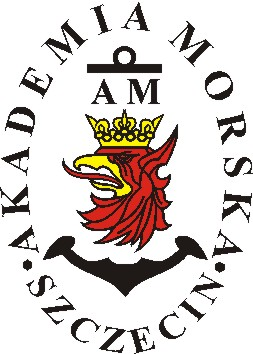 